У С Т А ВПРОФЕССИОНАЛЬНОГО СОЮЗАРАБОТНИКОВ НАРОДНОГО ОБРАЗОВАНИЯ И НАУКИ РОССИЙСКОЙ ФЕДЕРАЦИИУтвержден учредительным I Съездом Профсоюза 27 сентября 1990 г.Изменения и дополнения внесеныII Съездом Профсоюза 4 апреля 1995 года, III Съездом Профсоюза 5 апреля 2000 года, V Съездом Профсоюза 5 апреля 2005 года, VI Съездом Профсоюза 31 марта 2010 года,VIII Съездом Профсоюза 14 октября 2020 годаг. Москва 2020У С Т А ВПРОФЕССИОНАЛЬНОГО СОЮЗА РАБОТНИКОВ НАРОДНОГО ОБРАЗОВАНИЯ И НАУКИРОССИЙСКОЙ ФЕДЕРАЦИИГЛАВА 1. ОБЩИЕ ПОЛОЖЕНИЯСтатья 1. Правовое положение ПрофсоюзаПрофессиональный союз работников народного образования и науки Российской Федерации1 – общероссийская, добровольная, общественная, самоуправляемая, некоммерческая корпоративная организация, объединяющая членов Профсоюза – работников, связанных общими профессиональными, социальными и трудовыми интересами по роду их деятельности в образовательных организациях, осуществляющих образовательную деятельность, органах, осуществляющих управление в сфере образования, иных организациях сферы образования и науки, и обучающихся в профессиональных образовательных организациях и образовательных организациях высшего образования2.Профсоюз осуществляет свою деятельность на территориях более половины субъектов Российской Федерации.Наименование на русском языке: полное – Профессиональный союз работников народного образования и науки Российской Федерации, сокращенное – Общероссийский Профсоюз образования.Наименование на английском языке: полное – Education and Science Employees’ Union of Russia, сокращенное – ESEUR.Профсоюз является юридическим лицом, имеет печати, бланки. Местонахождение Центрального Совета Профсоюза: РоссийскаяФедерация, город Москва.Профсоюз действует в соответствии с Конституцией Российской Федерации, общепризнанными принципами и нормами международного права, международными договорами в части, не противоречащей Конституции Российской Федерации, и законодательством Российской Федерации, настоящим Уставом Профсоюза.Профсоюз самостоятельно организует свою деятельность, разрабатывает и утверждает Устав Профсоюза, свою структуру, в том числе создает профсоюзные организации и структурные подразделения профсоюзных организаций, определяет предмет, цели, задачи и принципы своей деятельности, образует профсоюзные органы, созывает съезды Профсоюза, конференции, собрания и проводит другие мероприятия.1 Далее – Профсоюз.2 Далее – организации сферы образования.Профсоюз в своей деятельности независим от органов исполнительной власти, органов местного самоуправления, работодателей, их объединений (союзов, ассоциаций), политических партий и других общественных объединений, им не подотчетен и не подконтролен. Взаимоотношения с ними Профсоюз строит на основе равноправия, социального партнерства и взаимодействия, а также на основе коллективных договоров, соглашений, диалога и сотрудничества в интересах своих членов.Профсоюз имеет членский профсоюзный билет единого образца, утверждаемый выборным коллегиальным исполнительным органом Профсоюза.Профсоюз использует единую символику (флаг, эмблему), описание которой содержится в главе 11 настоящего Устава Профсоюза.Первичные, территориальные, региональные (межрегиональные) организации Профсоюза наряду с единой символикой Профсоюза могут использовать собственную символику (флаг, эмблема) и знаки отличия с обязательным включением в нее элементов единой символики Профсоюза.Профсоюз может участвовать в международном и национальном профсоюзном движении, учреждать и вступать в международные и российские профсоюзные объединения (ассоциации), организации.Изменения и дополнения в настоящий Устав Профсоюза принимаются Съездом Профсоюза и регистрируются в порядке, установленном законодательством Российской Федерации.Первичные, территориальные, региональные (межрегиональные) организации Профсоюза осуществляют свою деятельность на основании настоящего Устава Профсоюза.Настоящий Устав Профсоюза обязателен для исполнения членами Профсоюза, организациями Профсоюза, органами Профсоюза и органами организаций Профсоюза.Статья 2. Основные понятияВ настоящем Уставе Профсоюза применяются следующие основные понятия:Член Профсоюза – лицо (работник, обучающийся, временно не работающий, пенсионер), вступившее в Профсоюз, состоящее на учете в первичной организации Профсоюза, соблюдающее настоящий Устав Профсоюза и уплачивающее членские профсоюзные взносы.Работник – физическое лицо, работающее в организации сферы образования, организации Профсоюза на основе трудового договора.Обучающийся – физическое лицо, обучающееся в профессиональной образовательной организации или образовательной организации высшего образования.Организации Профсоюза (профсоюзные организации) – первичные, территориальные, региональные (межрегиональные) профсоюзные организации.Первичная профсоюзная организация, объединенная первичная профсоюзная организация, первичная профсоюзная организация с правами территориальной организации, малочисленная первичная профсоюзная организация – добровольное объединение членов Профсоюза, работающих, обучающихся, как правило, в одной организации сферы образования.Объединенная первичная профсоюзная организация – профсоюзная организация, создаваемая в профессиональной образовательной организации или образовательной организации высшего образования, на профсоюзном учете в которой состоят работники и обучающиеся.Первичная профсоюзная организация с правами территориальной организации Профсоюза – профсоюзная организация, на учете в которой состоят 200 и более членов Профсоюза, и наделенная решением соответствующего вышестоящего выборного коллегиального исполнительного органа правами территориальной организации Профсоюза в части организационно-уставных вопросов.Малочисленная первичная профсоюзная организация – профсоюзная организация, на учете в которой состоят до 15 членов Профсоюза.Территориальная организация Профсоюза (городская, районная и иные) – добровольное объединение членов Профсоюза, состоящих на учете в первичных профсоюзных организациях, входящих в структуру Профсоюза, действующее на территории одного или нескольких муниципальных образований одного субъекта Российской Федерации, либо объединенных по иному территориальному признаку.Региональная (межрегиональная) организация Профсоюза (республиканская, краевая, областная и иные) – добровольное объединение членов Профсоюза, состоящих на учете в первичных профсоюзных организациях, входящих в структуру Профсоюза, действующее на территории одного субъекта Российской Федерации, либо на территориях нескольких субъектов Российской Федерации, либо объединенных по иному территориальному признаку.Профсоюзный орган – орган, образованный в соответствии с настоящим Уставом Профсоюза.Органы Профсоюза и организаций Профсоюза – высшие органы, выборные коллегиальные руководящие органы, коллегиальные исполнительные органы, единоличные исполнительные органы, контрольно-ревизионные органы организаций Профсоюза, Профсоюза.Профсоюзный представитель (доверенное лицо) – профгрупорг, представитель (уполномоченный) Профсоюза, председатель первичной профсоюзной организации, председатель территориальной организации Профсоюза, председатель региональной (межрегиональной) организацииПрофсоюза, Председатель Профсоюза или другое лицо, уполномоченное на представительство настоящим Уставом Профсоюза или решением выборного коллегиального органа организации Профсоюза или Профсоюза.Профсоюзные работники (профсоюзные кадры) – физические лица, вступившие в трудовые отношения с Профсоюзом, организацией Профсоюза.Профсоюзный актив – члены Профсоюза, выполняющие профсоюзную работу и не состоящие в трудовых отношениях с Профсоюзом, организацией Профсоюза.Вышестоящие профсоюзные органы:для выборных органов первичной профсоюзной организации – выборные органы территориальной организации Профсоюза; выборные органы региональной (межрегиональной) организации Профсоюза; выборные органы Профсоюза;для выборных органов первичной профсоюзной организации с правами территориальной – соответственно выборные органы региональной (межрегиональной) или территориальной организации Профсоюза; выборные органы Профсоюза;для выборных органов территориальной организации Профсоюза – выборные органы региональной (межрегиональной) организации Профсоюза; выборные органы Профсоюза;для выборных органов региональной (межрегиональной) организации Профсоюза – выборные органы Профсоюза.Структурные подразделения первичной профсоюзной организации – подразделения (профсоюзные организации, профсоюзные группы), создаваемые по решению соответствующего выборного руководящего коллегиального профсоюзного органа первичной профсоюзной организации в структурных подразделениях организации сферы образования и действующие на основании соответствующего Положения.Профсоюзная группа (профгруппа) – первичное звено первичной профсоюзной организации или структурного подразделения первичной профсоюзной организации (кафедра, отдел, лаборатория, академическая студенческая группа и др.).Профсоюзный групповой организатор (профгрупорг) – выборный единоличный исполнительный профсоюзный орган в профсоюзной группе.Профсоюзное бюро (профбюро) – выборный коллегиальный исполнительный орган профсоюзной организации структурного подразделения (институт, факультет и др.) организации, осуществляющей образовательную деятельность.Председатель профсоюзной организации структурного подразделения – выборный единоличный исполнительный профсоюзный орган в профсоюзной организации структурного подразделения (институт,факультет и др.) организации, осуществляющей образовательную деятельность.Работодатель – физическое лицо либо юридическое лицо (организация сферы образования), вступившее в трудовые отношения с работником. В случаях, установленных законодательством Российской Федерации, в качестве работодателя может выступать иной субъект, наделенный правом заключать трудовые договоры.Представители работодателя – руководитель организации сферы образования или уполномоченные им лица в соответствии с Трудовым кодексом Российской Федерации, законами, иными нормативными правовыми актами, учредительными документами организации сферы образования и локальными нормативными актами.Профсоюзный стаж – общий период пребывания в Профсоюзе, исчисляемый со дня подачи заявления о вступлении в Профсоюз.ГЛАВА 2. ЦЕЛИ, ЗАДАЧИ, ПРЕДМЕТ И ПРИНЦИПЫ ДЕЯТЕЛЬНОСТИ ПРОФСОЮЗАСтатья 3. Цели ПрофсоюзаЦелями Профсоюза являются:представительство и защита индивидуальных и коллективных социальных, трудовых, профессиональных прав и интересов членов Профсоюза;повышение качества жизни членов Профсоюза, достижение справедливого и достойного уровня оплаты труда, пенсий и социальных пособий, стипендий, социальной и правовой защищенности работников и обучающихся;реализация прав Профсоюза и его организаций на представительство в коллегиальных органах управления организациями сферы образования.Статья 4. Задачи ПрофсоюзаПредставительство интересов работников в социальном партнерстве, ведение коллективных переговоров на всех уровнях власти, заключение коллективных договоров и соглашений от имени и в интересах членов Профсоюза, а также работников, уполномочивших Профсоюз, организации Профсоюза на ведение коллективных переговоров, контроль за выполнением коллективных договоров, соглашений.Содействие сохранению гарантий получения бесплатного образования, практической реализации государственной политики приоритетности образования и науки.Контроль за соблюдением работодателями и их представителями трудового законодательства и иных нормативных правовых актов, содержащих нормы трудового права, защита членов Профсоюза от незаконных увольнений.Контроль за занятостью и соблюдением работодателями гарантий высвобождаемым работникам, установленных законодательством Российской Федерации.Контроль за обеспечением здоровых и безопасных условий труда в организациях сферы образования.Содействие своевременному и качественному повышению квалификации работников образования.Укрепление и развитие профессиональной солидарности, взаимопомощи и сотрудничества в организациях сферы образования.Статья 5. Предмет деятельности ПрофсоюзаДля достижения уставных целей и решения задач Профсоюз через профсоюзные органы всех уровней профсоюзной структуры, полномочных представителей осуществляет следующие виды деятельности:Участвует в разработке предложений к законодательным и иным нормативным правовым актам, затрагивающим трудовые, социальные и профессиональные права и интересы работников и обучающихся, а также по вопросам социально-экономической политики, формирования социальных программ, равноправия мужчин и женщин, поддержки ценностей межнационального согласия, молодежным и иным социально- трудовым вопросам в интересах членов Профсоюза.Осуществляет защиту прав и интересов членов Профсоюза по вопросам индивидуальных трудовых и связанных с трудом отношений в органах законодательной, исполнительной власти и органах местного самоуправления, в судебных органах и иных организациях, перед работодателями и их объединениями.Изучает уровень жизни работников различных профессионально- квалификационных групп, обучающихся, реализует меры по повышению их жизненного уровня в разных формах, принимает участие в разработке предложений по определению критериев уровня жизни работников, по регулированию доходов членов Профсоюза (оплаты труда, стипендий, пенсий, других социальных выплат) с учетом прожиточного минимума и роста цен и тарифов на товары и услуги.Принимает участие в разработке государственных программ, проектов, в том числе по вопросам занятости, формировании системы квалификаций в сфере образования, предлагает меры по социальной поддержке работников – членов Профсоюза, высвобождаемых в результате сокращения численности, реорганизации или ликвидации организациисферы образования, в том числе по повышению квалификации и переподготовке работников.Принимает меры по предотвращению незаконной реорганизации, ликвидации образовательных организаций, их объектов социальной инфраструктуры.Может создавать правовые, технические инспекции труда и юридические консультации для защиты социально-трудовых и других прав и профессиональных интересов членов Профсоюза, разрабатывать и утверждать положения о правовой инспекции труда и технической инспекции труда Профсоюза.Обращается по поручению членов Профсоюза, а также по собственной инициативе с заявлениями в защиту их трудовых прав в органы, рассматривающие трудовые споры.Оказывает информационно-методическую, консультативную, правовую, материальную и другие виды помощи членам Профсоюза и профсоюзным организациям.Осуществляет профсоюзный контроль за соблюдением работодателями и их представителями трудового законодательства и иных нормативных правовых актов, содержащих нормы трудового права, законодательства в области занятости, за выполнением условий коллективных договоров и соглашений, за соблюдением законодательства в области социального страхования и охраны здоровья, социального обеспечения, улучшения жилищных условий и других видов социальной защиты работников, за использованием средств государственных фондов, формируемых за счет страховых взносов, направляет запросы по трудовым и связанным с ними социально-экономическим вопросам.Обращается с заявлениями в суд о привлечении к ответственности работодателя (его представителей) за уклонение от участия в коллективных переговорах, непредоставление информации, необходимой для коллективных переговоров, невыполнение коллективных договоров, соглашений, препятствие осуществлению контроля за исполнением коллективных договоров, соглашений.Участвует в разработке и реализации государственной политики в области охраны труда.Участвует в антикоррупционной экспертизе нормативных правовых актов и проектов нормативных правовых актов в установленном законодательством Российской Федерации порядке. Содействует осуществлению мер, направленных на более эффективное и действенное предупреждение коррупции и борьбу с ней в сфере образования.Участвует в проведении независимой оценки качества оказания услуг организациями в сфере образования в порядке, предусмотренном законодательством Российской Федерации.Участвует в урегулировании коллективных трудовых споров, используя в соответствии с законодательством Российской Федерацииразличные формы защиты социально-трудовых прав и профессиональных интересов членов Профсоюза, вплоть до организации забастовок, организует и проводит собрания, митинги, демонстрации, шествия, пикетирование и другие коллективные действия.Участвует с другими социальными партнерами в управлении государственным внебюджетным фондом социального страхования и другими фондами, формируемыми за счет страховых взносов.Осуществляет организацию и проведение оздоровительных, спортивных и культурно-просветительных мероприятий, пропаганду здорового образа жизни, а также содействие духовному развитию членов Профсоюза и их семей; взаимодействует с органами государственной власти, органами местного самоуправления, общественными объединениями по развитию санаторно-курортного лечения, отдыха, туризма, массовой физической культуры и спорта.Содействует развитию негосударственного медицинского страхования и негосударственного пенсионного обеспечения членов Профсоюза, участию их в софинансировании накопительной части трудовой пенсии.Участвует на всех уровнях своей организационной структуры в выборах органов государственной власти и органов местного самоуправления в соответствии с законодательством Российской Федерации.Осуществляет финансово-хозяйственную деятельность в соответствии с законодательством Российской Федерации и настоящим Уставом Профсоюза.Может оказывать финансовую и (или) материально-техническую помощь профсоюзным организациям, входящим в организационную структуру Профсоюза, а также организациям, в которых Профсоюз или его организации являются учредителями, членами, прямыми или косвенными участниками.Участвует в хозяйственных товариществах и обществах, некоммерческих организациях, кредитных потребительских кооперативах.Принимает участие в финансировании кредитных потребительских кооперативов, ассоциаций и иных объединений.Размещает свободные денежные средства в кредитных организациях.Формирует профсоюзный бюджет и управляет им, создает фонды солидарности, забастовочные, пенсионные, страховые и культурно- просветительные фонды, фонды обучения и подготовки кадров, а также другие фонды и потребительские кооперативы.Осуществляет издательскую и рекламную деятельность.Осуществляет деятельность в области информации и связи, телевизионного и радиовещания для членов Профсоюза.Сдает в аренду принадлежащее ему имущество.Осуществляет кадровую политику, организует подготовку, переподготовку, повышение квалификации и обучение профсоюзного актива, профсоюзных работников и членов Профсоюза.Осуществляет	образовательную	деятельность	по дополнительному образованию, профессиональному дополнительному образованию.Взаимодействует с профсоюзами и их объединениями, может вступать в общероссийские объединения (ассоциации) профсоюзов, взаимодействует с другими общественными объединениями.Участвует в международном профсоюзном движении, сотрудничает с профсоюзами других государств.Наряду с видами деятельности, предусмотренными настоящим Уставом Профсоюза, может осуществлять (как  социально ориентированная некоммерческая организация) следующие виды деятельности:социальная поддержка и защита граждан;содействие в области образования, просвещения, науки, профилактики и охраны здоровья, пропаганды здорового образа жизни, улучшения морально-психологического состояния членов Профсоюза, физической культуры и спорта, а также – духовного развития личности;оказание помощи пострадавшим в результате стихийных бедствий, экологических, техногенных или иных катастроф и вынужденным переселенцам;оказание юридической помощи на безвозмездной основе членам Профсоюза, правовое просвещение, деятельность по защите прав и свобод человека и гражданина;развитие межнационального сотрудничества;охрана и, в соответствии с установленными требованиями, содержание объектов (в том числе зданий, сооружений) и территорий, имеющих историческое, культовое, культурное или природоохранное значение;деятельность в области организации и поддержки добровольчества (волонтерства).Осуществляет иную деятельность, не запрещенную законодательством Российской Федерации, исходя из целей, задач и предмета деятельности, определенных в настоящем Уставе Профсоюза.Статья 6. Принципы деятельности ПрофсоюзаОрганизационное единство и приоритет положений настоящего Устава Профсоюза при принятии решений.Добровольность вступления в Профсоюз и выхода из него, равные права всех членов Профсоюза.Солидарность, взаимопомощь и ответственность организаций Профсоюза перед членами Профсоюза и Профсоюзом за реализацию уставных целей и задач Профсоюза.Коллегиальность в работе всех профсоюзных организаций и органов Профсоюза, персональная ответственность работников, избранных в профсоюзные органы.Гласность и открытость в работе профсоюзных организаций, выборных профсоюзных органов всех уровней профсоюзной структуры.Обязательность выполнения решений органов Профсоюза и его организаций, принятых в пределах уставных полномочий.Уважение мнения члена Профсоюза.Выборность	профсоюзных	органов,	их	отчетность	перед организациями и членами Профсоюза.Самостоятельность	организаций	Профсоюза	и	их	выборных органов в пределах уставных полномочий.Соблюдение финансовой дисциплины профсоюзными органами и организациями Профсоюза.ГЛАВА 3. ЧЛЕНСТВО В ПРОФСОЮЗЕСтатья 7. Члены ПрофсоюзаЧленами Профсоюза могут быть:лица, осуществляющие трудовую деятельность в организациях сферы образования;лица, обучающиеся в профессиональных образовательных организациях или образовательных организациях высшего образования, достигшие возраста 14 лет;лица, вступившие в трудовые отношения с Профсоюзом, организацией Профсоюза;работники, временно прекратившие трудовую деятельность, на период сохранения трудовых отношений;работники, уволенные в связи с сокращением численности или штата, ликвидацией организации сферы образования на период трудоустройства, но не более 6 месяцев;неработающие пенсионеры, сохранившие связь с Профсоюзом и состоящие на учете в первичной профсоюзной организации.Профсоюзное членство сохраняется за лицом, заключившим договор о работе (учебе) в организации сферы образования за рубежом, при условии возвращения в организацию сферы образования после истечения срока договора.Члены Профсоюза имеют равные права и несут равные обязанности.Член Профсоюза не может одновременно состоять в других профсоюзах по основному месту работы или учебы.Профсоюзный стаж сохраняется за членами других профсоюзов, входящих в Федерацию Независимых Профсоюзов России, перешедшими на работу или учебу в организации сферы образования.Статья 8. Права члена ПрофсоюзаЧлен Профсоюза имеет право:На защиту Профсоюзом его социальных, трудовых, профессиональных прав и интересов.Пользоваться преимуществами и льготами в результате заключения Профсоюзом и его организациями коллективных договоров и соглашений.Пользоваться средствами профсоюзных фондов в соответствии с положениями о них, услугами кредитных потребительских кооперативов, созданных при участии организаций Профсоюза, в соответствии с их уставными документами.Получать материальную помощь и заемные средства в порядке и размерах, устанавливаемых соответствующим выборным коллегиальным профсоюзным органом с учетом профсоюзного стажа.Получать бесплатную юридическую помощь по вопросам, относящимся к деятельности Профсоюза, а также поддержку при прохождении медицинской экспертизы в случае утраты трудоспособности.Пользоваться	санаторно-курортными,	туристическими, спортивными, другими оздоровительными учреждениями, культурно- просветительными, научными и образовательными организациями Профсоюза на льготных условиях с учетом профсоюзного стажа.Участвовать в профсоюзной деятельности, вносить предложения по совершенствованию нормативных правовых и иных актов, регулирующих гарантии в сфере социально-трудовых, профессиональных прав и интересов.Выдвигать инициативы по реализации целей, задач и предмета деятельности Профсоюза, вносить предложения в профсоюзные органы.Принимать участие в разработке, обсуждении и принятии решений, высказывать и отстаивать свое мнение, получать информацию о деятельности организаций Профсоюза, Профсоюза.Обращаться в профсоюзные органы с вопросами, относящимися к их компетенции, в том числе обжаловать решения, принятые в нарушение настоящего Устава Профсоюза, и получать ответ по существу своего обращения.Избирать и быть избранным делегатом на профсоюзные конференции и съезды, в выборные профсоюзные органы.Участвовать в заседании профсоюзного органа, на котором рассматривается его заявление или предложение, а также вопросы выполнения им уставных требований.Добровольно выйти из Профсоюза на основании личного заявления.Статья 9. Обязанности члена ПрофсоюзаЧлен Профсоюза обязан:Соблюдать настоящий Устав Профсоюза, участвовать в работе первичной профсоюзной организации, выполнять решения органов Профсоюза и организаций Профсоюза, возложенные на него профсоюзные обязанности и поручения.Выполнять обязанности, предусмотренные коллективными договорами, соглашениями.Проявлять солидарность и участвовать в коллективных действиях Профсоюза и его организаций.Способствовать росту авторитета Профсоюза, не допускать действий (бездействия), наносящих вред авторитету и единству профсоюзных организаций, Профсоюза.Участвовать в собрании первичной профсоюзной организации (профгруппы), в случае избрания в состав выборных органов организаций Профсоюза, Профсоюза – в работе указанных органов, а в случае избрания делегатом – в работе конференций, Съезда Профсоюза.Своевременно и в установленном порядке уплачивать членские профсоюзные взносы.Состоять на учете в первичной профсоюзной организации по основному месту работы, учебы или по решению территориальной организации Профсоюза – в другой первичной профсоюзной организации.Статья 10. Принятие в члены Профсоюза, прекращение членства в ПрофсоюзеПринятие в члены Профсоюза производится по личному заявлению, поданному работником, обучающимся в письменной форме в первичную профсоюзную организацию, а в случае отсутствия в организации сферы образования первичной профсоюзной организации – соответственно в территориальную, региональную (межрегиональную) организацию Профсоюза.Принятие в члены Профсоюза и прекращение членства в Профсоюзе оформляются решением профсоюзного комитета первичной профсоюзной организации в соответствии с Порядком принятия в члены Профсоюза и прекращения членства в Профсоюзе.Решение о принятии в члены Профсоюза и прекращении членства может приниматься без личного присутствия лица, подавшего заявление, если иное не предусмотрено настоящим Уставом Профсоюза.Профсоюзное членство, профсоюзный стаж исчисляются со дня подачи заявления о вступлении в Профсоюз.Членство в Профсоюзе прекращается в случаях: добровольного выхода из Профсоюза;прекращения трудовых отношений с организацией, отчисления обучающегося из образовательной организации (не применяется в случае зачисления (восстановления) или приема на работу в организацию сферы образования в течение шести месяцев);выхода на пенсию с прекращением трудовых отношений, если пенсионер не изъявил в письменной форме желание остаться на профсоюзном учете в первичной профсоюзной организации;избрания члена Профсоюза в выборные руководящие органы другого профсоюза, а также учреждения им иного профсоюза;смерти члена Профсоюза; исключения из Профсоюза.Членство в Профсоюзе прекращается в случае добровольного выхода со дня подачи заявления о выходе из Профсоюза, поданного в первичную профсоюзную организацию.Лицо, прекратившее членство в Профсоюзе, теряет право на профсоюзную защиту, пользование общим профсоюзным имуществом, профсоюзными льготами и преимуществами. Сумма уплаченных им членских профсоюзных взносов не возвращается.Лицо, исключенное либо добровольно вышедшее из Профсоюза, может быть вновь принято в Профсоюз на общих основаниях, но не ранее чем через один год и шесть месяцев. Профсоюзный стаж в этом случае исчисляется с даты последнего принятия в члены Профсоюза в соответствии с Порядком принятия в члены Профсоюза и прекращения членства в Профсоюзе.Статья 11. Членский профсоюзный билет и учет членов ПрофсоюзаЧлену Профсоюза выдается членский профсоюзный билет единого в Профсоюзе образца, который удостоверяет членство в Профсоюзе и хранится у члена Профсоюза.Положение о членском профсоюзном билете и учете членов Профсоюза утверждается выборным коллегиальным исполнительным органом Профсоюза.Член Профсоюза состоит на учете в первичной профсоюзной организации, как правило, по основному месту работы, учебы.Решение о постановке на учет в другую первичную профсоюзную организацию принимает выборный коллегиальный исполнительный орган соответствующей территориальной или региональной (межрегиональной) организации Профсоюза.Учет членов Профсоюза осуществляется в первичной профсоюзной организации в форме журнала и (или) учетной карточки в бумажном или электронном виде в соответствии с Положением о членском профсоюзном билете и учете членов Профсоюза, утверждаемым выборным коллегиальным исполнительным органом Профсоюза.Учет общей численности членов Профсоюза осуществляется выборными органами соответствующей территориальной, региональной (межрегиональной) организации Профсоюза и Профсоюза.Статья 12. Поощрение членов ПрофсоюзаЧлены	Профсоюза	могут	отмечаться	следующими	видами поощрений:объявление благодарности; премирование;награждение ценным подарком;награждение почетными грамотами и другими знаками отличия в Профсоюзе;иные виды поощрения.Члены Профсоюза за активное участие в деятельности Профсоюза, трудовые успехи могут быть поощрены профсоюзными органами, а также представлены к ведомственным и государственным наградам.Статья 13. Ответственность членов ПрофсоюзаЗа невыполнение уставных обязанностей, а также за действия (бездействие), наносящие вред авторитету и единству организации Профсоюза, Профсоюза, к члену Профсоюза могут быть применены следующие меры общественного воздействия (взыскания):выговор;предупреждение об исключении из Профсоюза; исключение из Профсоюза.Исключение из Профсоюза применяется в случаях:неуплаты членских профсоюзных взносов в течение трех месяцев подряд;неисполнения членом Профсоюза обязанностей, возложенных на него настоящим Уставом Профсоюза, если ранее к члену Профсоюза применялась одна из мер общественного воздействия (взыскания): выговор либо предупреждение об исключении из Профсоюза;совершения действий (бездействия), нанесших вред либо ущерб Профсоюзу или организации Профсоюза, в том числе распространения сведений, не соответствующих действительности и порочащих деловую репутацию Профсоюза или организаций Профсоюза;однократного грубого неисполнения председателем (заместителем председателя) организации Профсоюза, Профсоюза уставных норм и решений выборных органов соответствующих вышестоящих организаций Профсоюза и Профсоюза.Решение о применении меры общественного воздействия (взыскания) может приниматься собранием (конференцией) первичной профсоюзной организации, выборными коллегиальными органами первичной, территориальной, региональной (межрегиональной) организаций Профсоюза и Профсоюза в присутствии члена Профсоюза.В случае неявки члена Профсоюза без уважительной причины вопрос о применении меры общественного воздействия (взыскания) может рассматриваться в его отсутствие.Решение о применении меры общественного воздействия (взыскания) в виде выговора или предупреждения об исключении из Профсоюза считается принятым, если за него проголосовали более половины присутствующих на собрании (конференции), заседании соответствующего выборного коллегиального профсоюзного органа при наличии кворума.Решение о применении мер общественного воздействия (взыскания) в виде исключения из Профсоюза считается принятым, если за него проголосовало квалифицированное большинство (не менее пятидесяти двух процентов) участников, делегатов, присутствующих на собрании (конференции), заседании соответствующего выборного коллегиального профсоюзного органа при наличии кворума.Меры общественного воздействия (взыскания) могут быть обжалованы членом Профсоюза в соответствующий вышестоящий профсоюзный орган в течение десяти дней со дня направления ему выписки из протокола заседания соответствующего профсоюзного органа.Если в течение года со дня применения меры общественного воздействия (взыскания), кроме исключения из Профсоюза, член Профсоюза не будет подвергнут новым мерам общественного воздействия (взыскания), то он считается не имеющим взыскания.До истечения года со дня применения меры общественного воздействия (взыскания), кроме исключения из Профсоюза, соответствующий профсоюзный орган, принявший решение о его применении к члену Профсоюза, имеет право снять взыскание по собственной инициативе, по заявлению самого члена Профсоюза или по ходатайству первичной профсоюзной организации.ГЛАВА 4. ОРГАНИЗАЦИОННАЯ СТРУКТУРА ПРОФСОЮЗАСтатья 14. Организационная структура ПрофсоюзаПрофсоюз строится по производственно-территориальному признаку.Члены Профсоюза добровольно объединяются:в первичные профсоюзные организации, создаваемые в организациях сферы образования по производственному признаку;в территориальные (городские, районные и иные на муниципальном уровне) организации Профсоюза, создаваемые по территориальному признаку;в региональные (межрегиональные) (республиканские, краевые, областные и иные на уровне субъектов Российской Федерации) организации Профсоюза, создаваемые по территориальному признаку.В организационную структуру Профсоюза входят первичные профсоюзные организации, территориальные организации Профсоюза и региональные (межрегиональные) организации Профсоюза, которые являются структурными подразделениями Профсоюза и структурными подразделениями соответствующих территориальных и региональных (межрегиональных) организаций Профсоюза, действующие на основании настоящего Устава Профсоюза.Статья 15. Органы Профсоюза и его организаций, порядок образования, избрания и досрочногопрекращения их полномочийВ Профсоюзе и его организациях в порядке, установленном настоящим Уставом Профсоюза, действуют высшие органы и образуются путем избрания коллегиальные руководящие органы, коллегиальные исполнительные органы, единоличные исполнительные органы, контрольно-ревизионные органы.Профсоюзные органы избираются только из членов Профсоюза.В профсоюзных организациях всех уровней организационной структуры Профсоюза и их выборных коллегиальных профсоюзных органах могут создаваться постоянно действующие комиссии, советы.В первичных, территориальных, региональных (межрегиональных) организациях Профсоюза может вводиться представитель (уполномоченный) Профсоюза, действующий на основании положения, утверждаемого выборным коллегиальным исполнительным органом Профсоюза.Избрание профсоюзных органов:Избрание коллегиальных профсоюзных органов осуществляется непосредственно на собрании, конференции, Съезде Профсоюза.Порядок избрания коллегиальных профсоюзных органов определяется собранием, конференцией, Съездом Профсоюза.Избрание председателя организации Профсоюза, Председателя Профсоюза осуществляется соответственно на собрании, конференции, Съезде Профсоюза.Досрочные выборы, досрочное прекращение полномочий коллегиального профсоюзного органа, контрольно-ревизионного органа, Председателя Профсоюза, председателя организации Профсоюза любого уровня организационной структуры Профсоюза могут быть осуществлены соответственно на собрании, конференции, Съезде Профсоюза.Право досрочного освобождения председателей профсоюзных организаций всех уровней организационной структуры Профсоюза, Председателя Профсоюза в случаях, предусмотренных абзацем 1 пункта 4 статьи 17 настоящего Устава Профсоюза, принадлежит органу, их избравшему.Председатели первичных, территориальных, региональных (межрегиональных) организаций Профсоюза, Председатель Профсоюза и их заместители входят в состав соответствующих коллегиальных руководящих органов и коллегиальных исполнительных органов организаций Профсоюза и Профсоюза.При возникновении обстоятельств непреодолимой силы (стихийные бедствия, массовые заболевания (эпидемии), военные действия, запретительные меры государственных органов), препятствующих проведению заседаний высших органов организаций Профсоюза, Профсоюза, сроки полномочий выборных коллегиальных руководящих органов, коллегиальных исполнительных органов, единоличных исполнительных органов, контрольно-ревизионных органов организаций Профсоюза, Профсоюза увеличиваются на период до проведения заседаний высших органов организаций Профсоюза, Профсоюза в установленные настоящим Уставом Профсоюза сроки после окончания обстоятельств непреодолимой силы.Статья 16. Порядок работы органов Профсоюза и организаций ПрофсоюзаПравомочность заседаний и принятия решений органами Профсоюза и его организаций:Съезд Профсоюза, конференция территориальной, региональной (межрегиональной) организации Профсоюза или первичной профсоюзной организации с правами территориальной считаются правомочными при участии в них не менее двух третей делегатов.Собрание первичной профсоюзной организации считается правомочным при участии в нем более половины членов Профсоюза, состоящих на профсоюзном учете.Заседания выборных коллегиальных профсоюзных и контрольно-ревизионных органов правомочны при участии в них более половины членов выборного коллегиального профсоюзного органа.Регламент и форма голосования (открытое, тайное) определяются собранием, конференцией, Съездом Профсоюза, выборным коллегиальным профсоюзным органом, контрольно-ревизионным органом.Решения на заседаниях коллегиальных профсоюзных и контрольно-ревизионных органов принимаются большинством голосов присутствующих при наличии кворума, если иное не предусмотрено настоящим Уставом Профсоюза.Решения на собраниях, конференциях, Съезде Профсоюза считаются принятыми, если за них проголосовало более половины участников собрания, делегатов, принимающих участие в заседании, при наличии кворума, если иное не предусмотрено настоящим Уставом Профсоюза.Решения собрания, конференции, Съезда Профсоюза по вопросам исключительной компетенции, считаются принятыми, если за них проголосовало квалифицированное большинство (не менее пятидесяти двух процентов) участников, делегатов, принимающих участие в заседании, при наличии кворума.Коллегиальные руководящие и коллегиальные исполнительные органы организаций Профсоюза, Профсоюза являются правомочными при наличии в их составе не менее половины избранных членов профсоюзных органов.Коллегиальные руководящие и коллегиальные исполнительные органы организаций Профсоюза, Профсоюза в период между очередными отчетно-выборными собраниями, конференциями, Съездом Профсоюза ежегодно отчитываются о своей деятельности перед избравшими их организациями Профсоюза, Профсоюзом.Высшие органы, коллегиальные руководящие и коллегиальные исполнительные органы организаций Профсоюза, Профсоюза в случае необходимости могут проводить свои заседания с использованием информационно-телекоммуникационных технологий.Выборы профсоюзных органов проводятся в первичной профсоюзной организации; в территориальной организации Профсоюза; в региональной (межрегиональной) организации Профсоюза; в Профсоюзе –1 раз в 5 лет в единые сроки, определяемые коллегиальным исполнительным органом Профсоюза, если иное не предусмотрено настоящим Уставом Профсоюза.Отчеты профсоюзных органов проводятся в первичной профсоюзной организации; в территориальной организации Профсоюза; в региональной (межрегиональной) организации Профсоюза; в Профсоюзе – не реже 1 раза в 5 лет, если иное не предусмотрено настоящим Уставом Профсоюза.Дата, время и место созыва отчетно-выборного собрания, конференции, Съезда Профсоюза и повестка дня сообщаются делегатам (участникам):собрания в профсоюзной группе – не позднее чем за 3 дня;собрания в профсоюзной организации структурного подразделения организации сферы образования и первичной профсоюзной организации – не позднее чем за 15 дней;конференции в первичной профсоюзной организации, обладающей правами территориальной организации Профсоюза, конференции в территориальной организации Профсоюза, конференции в региональной (межрегиональной) организации Профсоюза, Съезда Профсоюза – не позднее чем за месяц.Нормы представительства и порядок избрания делегатов конференций, Съезда Профсоюза определяются соответствующим выборным коллегиальным руководящим профсоюзным органом.Председатели первичных профсоюзных организаций, председатели территориальных организаций Профсоюза, председатели региональных (межрегиональных) организаций Профсоюза и их заместители являются делегатами соответствующих конференций, Председатель Профсоюза и его заместители являются делегатами Съезда Профсоюза.Председатели контрольно-ревизионных комиссий первичных профсоюзных организаций, председатели контрольно-ревизионных комиссий территориальных организаций Профсоюза, председатели контрольно-ревизионных комиссий региональных (межрегиональных) организаций Профсоюза являются делегатами соответствующих конференций, председатель Контрольно-ревизионной комиссии Профсоюза является делегатом Съезда Профсоюза.В случае невыполнения организациями Профсоюза, их выборными коллегиальными профсоюзными органами, председателями организаций Профсоюза настоящего Устава Профсоюза вопрос о взаимоотношениях с этими организациями решается соответствующим вышестоящим профсоюзным органом.Решения органов первичной, территориальной, региональной (межрегиональной) организации Профсоюза, принятые с нарушением настоящего Устава Профсоюза, могут быть отменены коллегиальным исполнительным органом соответствующей вышестоящей организации Профсоюза или коллегиальным исполнительным органом Профсоюза.ГЛАВА 5. ПРОФСОЮЗНЫЕ КАДРЫСтатья 17. Профсоюзные кадрыПрофсоюзными работниками (профсоюзные кадры) являются Председатель Профсоюза, заместитель (заместители) Председателя Профсоюза, председатели организаций Профсоюза, их заместители всех уровней организационной структуры Профсоюза, представители (уполномоченные) организаций Профсоюза, Профсоюза, работники аппаратов организаций Профсоюза, Профсоюза, состоящие с ними в трудовых отношениях.Работа с профсоюзными кадрами осуществляется путем подбора кадров и работы с резервом, обеспечения их систематического обучения и повышения квалификации.Наименование должностей, нормативы численности штатов, система оплаты труда, меры социальной поддержки профсоюзных работников в Профсоюзе утверждаются соответствующими выборными коллегиальными исполнительными профсоюзными органами организаций Профсоюза на основе соответствующих положений, утверждаемых выборным коллегиальным исполнительным органом Профсоюза.С Председателем Профсоюза, его заместителями, председателями первичных, территориальных, региональных (межрегиональных) организаций Профсоюза, их заместителями, работающими на штатных должностях, заключаются трудовые договоры на срок полномочий выборного единоличного исполнительного органа в соответствии с настоящим Уставом Профсоюза.Полномочия на подписание трудового договора с председателем организации Профсоюза, Профсоюза от имени организации Профсоюза, Профсоюза, определяются решением соответствующего органа профсоюзной организации: собрание (конференция) организации Профсоюза, Съезд Профсоюза.Рекомендации по заключению трудовых договоров с Председателем Профсоюза, его заместителем (заместителями), председателями организаций Профсоюза, их заместителями утверждаются выборным коллегиальным исполнительным органом Профсоюза.Решение о досрочном прекращении полномочий и освобождения от должности председателя организации Профсоюза, Председателя Профсоюза в случаях прекращения членства в Профсоюзе, увольнения по инициативе избравшего органа, а также в иных случаях, предусмотренных трудовым законодательством, если иное не установлено настоящим Уставом Профсоюза, принимается собранием (конференцией) организации Профсоюза, Съездом Профсоюза.Решение о досрочном прекращении полномочий и освобождения от должности заместителя (заместителей) председателя организации Профсоюза, заместителя (заместителей) Председателя Профсоюза в случаях прекращения членства в Профсоюзе, увольнения по инициативе избравшего органа, а также в иных случаях, предусмотренных трудовым законодательством, если иное не установлено настоящим УставомПрофсоюза, принимается соответствующим выборным коллегиальным руководящим органом организации Профсоюза, Профсоюза в соответствии с настоящим Уставом Профсоюза.Решение о досрочном прекращении полномочий и освобождении от должности председателей организаций Профсоюза, Председателя Профсоюза по собственному желанию или по обстоятельствам, не зависящим от воли сторон, принимается соответствующим выборным коллегиальным руководящим органом организации Профсоюза, Профсоюза.Решение о досрочном прекращении полномочий и освобождении от должности заместителя (заместителей) председателей организаций Профсоюза, заместителя (заместителей) Председателя Профсоюза по собственному желанию или по обстоятельствам, не зависящим от воли сторон, принимается соответствующим выборным коллегиальным исполнительным органом организации Профсоюза, Профсоюза.Решение о досрочном прекращении полномочий и освобождения от должности оформляется постановлением соответствующего органа организации Профсоюза, Профсоюза, в котором определяется дата прекращения полномочий, и служит основанием для расторжения трудового договора.Выборный коллегиальный руководящий орган организации Профсоюза, Профсоюза в случае досрочного прекращения полномочий председателя соответствующей профсоюзной организации, Председателя Профсоюза вправе наделить полномочиями единоличного исполнительного органа организации Профсоюза, Профсоюза на срок не более шести месяцев заместителя председателя организации Профсоюза, Профсоюза, а в случае отсутствия заместителя председателя – одного из членов соответствующего выборного коллегиального исполнительного органа организации Профсоюза, Профсоюза.Сведения о лице, наделенном выборным коллегиальным руководящим органом организации Профсоюза, Профсоюза  полномочиями единоличного исполнительного органа организации Профсоюза, Профсоюза в порядке, предусмотренном абзацем 1 пункта 5 статьи 17 Устава Профсоюза, могут быть внесены в Единый государственный реестр юридических лиц, если это не противоречит законодательству Российской Федерации.Выборы председателя соответствующей организации Профсоюза, Председателя Профсоюза взамен досрочно прекратившего полномочия проводятся в течение шести месяцев в установленном настоящим Уставом Профсоюза порядке. Избранный в таком порядке председатель соответствующей организации Профсоюза, Председатель Профсоюза остается в должности до истечения установленного срока полномочий соответствующего выборного коллегиального руководящего органа организации Профсоюза, Профсоюза.ГЛАВА 6. ПЕРВИЧНАЯ ПРОФСОЮЗНАЯ ОРГАНИЗАЦИЯСтатья 18. Создание первичной профсоюзной организацииПервичная профсоюзная организация создается работниками и (или) обучающимися организации сферы образования на собрании (конференции) при наличии не менее трех членов Профсоюза и решении соответствующего вышестоящего выборного коллегиального исполнительного органа.Первичная профсоюзная организация является структурным подразделением соответствующей территориальной, региональной (межрегиональной) организации Профсоюза и Профсоюза и действует на основании настоящего Устава Профсоюза.В первичную профсоюзную организацию по решению выборного коллегиального	исполнительного	органа	соответствующей территориальной, региональной (межрегиональной) организации Профсоюза могут объединяться члены Профсоюза, работающие в нескольких организациях сферы образования.Первичным профсоюзным организациям, на учете в которых состоят 200 и более членов Профсоюза, могут предоставляться права территориальной организации Профсоюза в части организационно- уставных вопросов, устанавливаемые выборным коллегиальным исполнительным органом соответствующей вышестоящей региональной (межрегиональной), территориальной организации Профсоюза.В профессиональных образовательных организациях и образовательных организациях высшего образования может быть создана: первичная профсоюзная организация, объединяющая работников, и (или) первичная профсоюзная организация, объединяющая обучающихся, или первичная профсоюзная организация, объединяющая работников и обучающихся.Решение о необходимости государственной регистрации первичной профсоюзной организации в качестве юридического лица принимается собранием (конференцией) первичной организации Профсоюза на основании решения соответствующего вышестоящего выборного коллегиального исполнительного профсоюзного органа.Правоспособность первичной профсоюзной организации, входящей  в структуру Профсоюза, в качестве юридического лица возникает с момента внесения в единый государственный реестр юридических лиц сведений о ее создании.Первичная профсоюзная организация, обладающая правоспособностью в качестве юридического лица, имеет счета в банках, печать с наименованием организации на русском языке, бланки со своим наименованием, соответствующие единым образцам, утверждаемым выборным коллегиальным исполнительным органом Профсоюза.По решению выборного коллегиального руководящего органа первичной профсоюзной организации (профсоюзного комитета) при необходимости могут создаваться профсоюзные организации в структурных подразделениях организации сферы образования.В организации сферы образования, обособленном структурном подразделении организации сферы образования может быть создано не более одной первичной профсоюзной организации, за исключением случаев, предусмотренных пунктом 4 статьи 18 настоящего Устава Профсоюза.Статья 19. Права первичной профсоюзной организацииПервичная профсоюзная организация имеет право:Осуществлять принятие, прекращение членства и исключение из Профсоюза.Избирать своих представителей в вышестоящие профсоюзные органы.Вносить предложения и проекты документов на рассмотрение вышестоящих профсоюзных органов, получать информацию о результатах их рассмотрения.Обращаться в вышестоящие профсоюзные органы с ходатайством о защите прав и интересов членов Профсоюза в государственных органах и органах местного самоуправления.Участвовать в разработке предложений Профсоюза к проектам законов и иных нормативных правовых актов, регулирующих социально- трудовые права работников и социальные права обучающихся.Представлять интересы работников при проведении коллективных переговоров, заключении и изменении коллективного договора, осуществлении контроля за его выполнением, а также при реализации права на участие в управлении организацией сферы образования, в комиссии по урегулированию споров между участниками образовательных отношений, рассмотрении трудовых споров.Представлять интересы обучающихся при заключении и внесении изменений в соглашение, заключаемое между коллективом обучающихся и администрацией образовательной организации, осуществлении  контроля за его выполнением, а также при реализации права на участие в управлении организацией сферы образования, в комиссии по урегулированию споров между участниками образовательных отношений, рассмотрении споров, защиту социально-экономических прав и интересов, охрану труда и здоровья.Обращаться в соответствующие органы государственной власти и органы местного самоуправления по вопросам, связанным с деятельностью первичной профсоюзной организации и защитой прав и интересов членов Профсоюза в рамках своих полномочий.Участвовать в деятельности территориальной, региональной (межрегиональной) организации Профсоюза, вносить предложения в территориальную, региональную (межрегиональную) организацию Профсоюза, в том числе по разработке и заключению отраслевых территориального и регионального соглашений, других соглашений.Вносить предложения по кандидатуре председателя соответствующей территориальной, региональной (межрегиональной) организации Профсоюза.Обращаться в вышестоящие профсоюзные органы с предложениями об организации массовых акций, в том числе о проведении митингов, демонстраций, шествий, пикетирования, объявлении забастовки, а также о поддержке коллективных действий, проводимых первичной профсоюзной организацией.Обращаться	в	территориальную,	региональную (межрегиональную) организацию Профсоюза для получения  консультаций, помощи и поддержки, получения и распространения информации, необходимой для своей деятельности.Вносить предложения о поощрении членов Профсоюза.Вносить предложения о награждении членов Профсоюза государственными, ведомственными и профсоюзными наградами.Статья 20. Обязанности первичной профсоюзной организацииПервичная профсоюзная организация обязана:Выполнять настоящий Устав Профсоюза и решения органов Профсоюза и организаций Профсоюза, принятые в соответствии с настоящим Уставом Профсоюза.Принимать участие в реализации целей и задач Профсоюза, проявлять солидарность в защите прав и интересов членов Профсоюза.Разрабатывать и участвовать в реализации коллективного договора (для обучающихся – соглашения), контролировать его выполнение, содействовать заключению и контролю за выполнением иных соглашений по регулированию социально-трудовых отношений, созданию благоприятных условий обучения, освоению образовательных программ, права на защиту социально-экономических прав и интересов обучающихся, охрану их труда, учебы и здоровья.Проводить работу по вовлечению в Профсоюз новых членов.Осуществлять постановку на учет членов Профсоюза.Выполнять решения выборных коллегиальных руководящих органов соответствующей территориальной или региональной (межрегиональной) организации Профсоюза по отчислению членских профсоюзных взносов на организацию деятельности соответствующих органов территориальной, региональной (межрегиональной) организации Профсоюза, Профсоюза в порядке, установленном настоящим УставомПрофсоюза и Положением о размере и порядке уплаты членами Профсоюза членских профсоюзных взносов.Представлять в соответствующие территориальные, региональные (межрегиональные) организации Профсоюза данные о численности членов Профсоюза и другие сведения, устанавливаемые вышестоящим профсоюзным органом.Вносить на рассмотрение собрания (конференции), выборных коллегиальных органов вопросы, предложенные к рассмотрению вышестоящими профсоюзными органами.Проявлять солидарность и принимать участие в организации и проведении коллективных действий Профсоюза.Не допускать действий (бездействия), наносящих вред и причиняющих ущерб организациям Профсоюза и Профсоюзу.Статья 21. Органы первичной профсоюзной организацииОрганами первичной профсоюзной организации являются:собрание (конференция) первичной профсоюзной организации – высший орган;профсоюзный комитет – выборный коллегиальный постоянно действующий руководящий орган;президиум первичной профсоюзной организации – выборный коллегиальный исполнительный орган, образуемый при необходимости в первичной профсоюзной организации;председатель первичной профсоюзной организации – выборный единоличный исполнительный орган.Контрольно-ревизионная комиссия первичной профсоюзной организации – выборный контрольно-ревизионный орган.Выборные органы первичной организации Профсоюза образуются и избираются по решению собрания (конференции) первичной профсоюзной организации и только из членов Профсоюза, состоящих на учете в соответствующей первичной профсоюзной организации.В малочисленной первичной профсоюзной организации могут не образовываться выборные коллегиальные и контрольно-ревизионные органы. В случае отсутствия в малочисленной первичной профсоюзной организации выборных коллегиальных и контрольно-ревизионных органов их полномочия осуществляются собранием.Статья 22. Собрание (конференция) первичной профсоюзной организацииВысшим органом первичной профсоюзной организации является собрание (конференция) первичной профсоюзной организации.Собрание первичной профсоюзной организации созывается профсоюзным комитетом по мере необходимости, но не реже одного раза  в год.Конференция первичной профсоюзной организации созывается профсоюзным комитетом по мере необходимости, но не реже одного раза  в 5 лет.Дата, время и место проведения собрания (конференции) первичной профсоюзной организации, повестка дня объявляются не менее чем за 15 календарных дней до установленного срока и не менее чем за месяц в первичной профсоюзной организации с правами территориальной.Собрание (конференция) первичной профсоюзной организации:Определяет приоритетные направления деятельности первичной профсоюзной организации.Заслушивает отчеты выборных профсоюзных органов по всем направлениям их деятельности.Образует единоличный исполнительный орган путем избрания председателя первичной профсоюзной организации и принимает решение о досрочном прекращении его полномочий.Образует путем избрания профсоюзный комитет и принимает решение о досрочном прекращении его полномочий.Может образовывать путем избрания президиум первичной профсоюзной организации и принимать решение о досрочном прекращении его полномочий.Избирает контрольно-ревизионную комиссию первичной профсоюзной организации и принимает решение о досрочном прекращении ее полномочий.Принимает решения о реорганизации, ликвидации первичной профсоюзной организации на основании решения выборного коллегиального	исполнительного	органа	соответствующей территориальной, региональной (межрегиональной) организации Профсоюза.В случае отсутствия коллегиального исполнительного органа в территориальной организации Профсоюза решение собрания (конференции) о реорганизации, ликвидации первичной профсоюзной организации принимается на основании решения выборного коллегиального руководящего органа территориальной организации Профсоюза.Избирает делегатов на конференции соответствующей территориальной, региональной (межрегиональной) организации Профсоюза, а также своих представителей в выборные профсоюзные органы согласно норме представительства.Решает другие вопросы деятельности первичной профсоюзной организации.Вопросы, предусмотренные пунктами 3.1 - 3.7 статьи 22 настоящего Устава Профсоюза относятся к исключительной компетенции собрания (конференции) первичной профсоюзной организации и не могут быть переданы им для решения другим органам первичной профсоюзной организации.Может делегировать отдельные полномочия профсоюзному комитету, за исключением полномочий, предусмотренных пунктом 3.10. статьи 22 настоящего Устава Профсоюза, относящихся к исключительной компетенции собрания (конференции) первичной профсоюзной организации.Собрание первичной профсоюзной организации считается правомочным при участии в нем более половины членов Профсоюза, состоящих на профсоюзном учете.Конференция первичной профсоюзной организации считается правомочной при участии в ней не менее двух третей делегатов.Регламент и форма голосования (открытое, тайное) определяются собранием (конференцией) первичной профсоюзной организации.Решения на собрании, конференции первичной профсоюзной организации считаются принятыми, если за них проголосовало более половины участников, делегатов, принимающих участие в заседании, при наличии кворума, если иное не предусмотрено настоящим Уставом Профсоюза.Решения собрания, конференции, по вопросам, относящимся к исключительной компетенции (пункт 3.10 статьи 22 настоящего Устава Профсоюза), считаются принятыми, если за них проголосовало квалифицированное большинство (не менее пятидесяти двух процентов) участников, делегатов, принимающих участие в заседании, при наличии кворума.Решения собрания (конференции) первичной профсоюзной организации принимаются в форме постановлений. Заседания протоколируются, срок текущего хранения протоколов собраний (конференций) – не менее 5 лет с последующей передачей в архив.Внеочередное собрание (конференция) первичной профсоюзной организации может проводиться по решению профсоюзного комитета, принятому:по его инициативе;по требованию не менее одной трети членов Профсоюза, состоящих на учете в первичной профсоюзной организации;по требованию соответствующего вышестоящего коллегиального профсоюзного органа.Профсоюзный комитет в срок не позднее десяти календарных дней со дня предъявления требования обязан принять решение о проведении внеочередного собрания (конференции) первичной профсоюзной организации и установить дату, время и место его (ее) проведения.В случае если собрание (конференция) первичной профсоюзной организации не проводится в установленные настоящим Уставом Профсоюза сроки, выборный коллегиальный исполнительный орган соответствующей вышестоящей организации Профсоюза принимает решение о проведении внеочередного собрания (конференции) первичной профсоюзной организации, определяет повестку дня, дату, время и место ее проведения.Статья 23. Профсоюзный комитетВыборным коллегиальным постоянно действующим руководящим органом первичной профсоюзной организации является профсоюзный комитет.Профсоюзный комитет подотчетен собранию (конференции) первичной профсоюзной организации.Профсоюзный комитет:Созывает собрание (конференцию) первичной профсоюзной организации, вносит предложения по повестке дня, дате, времени и месту ее проведения, организует и осуществляет контроль за выполнением его (ее) решений, информирует членов Профсоюза о выполнении решений собрания (конференции) первичной профсоюзной организации.Предлагает кандидатуру (кандидатуры) на должность председателя первичной организации Профсоюза.Избирает по предложению председателя первичной профсоюзной организации заместителя (заместителей) председателя первичной профсоюзной организации.Утверждает смету доходов и расходов на календарный год, исполнение сметы доходов и расходов, годовой бухгалтерский (финансовый) отчет и обеспечивает их гласность.Обеспечивает своевременное и полное перечисление членских профсоюзных взносов в вышестоящие профсоюзные органы.Распоряжается денежными средствами, находящимися в оперативном управлении первичной профсоюзной организации, в соответствии со сметами, утвержденными профсоюзным комитетом первичной профсоюзной организации.Утверждает перспективные и текущие планы работы, статистические и финансовые отчеты, определяет порядок текущего хранения документов первичной профсоюзной организации.Утверждает структуру первичной профсоюзной организации и Положение о структурных подразделениях первичной профсоюзной организации в соответствии с примерным Положением, утверждаемым выборным коллегиальным исполнительным органом Профсоюза.Ежегодно отчитывается перед членами Профсоюза, регулярно информирует их о своей деятельности, в том числе об исполнении сметы доходов и расходов первичной профсоюзной организации.Представляет интересы работников при проведении коллективных переговоров, заключении и изменении коллективного договора, осуществлении контроля за его выполнением, а также при реализации права на участие в управлении организацией и рассмотрении трудовых споров.Представляет интересы обучающихся при заключении и внесении изменений в соглашение, заключаемое между коллективом обучающихся и администрацией образовательной организации, осуществляет контроль за его выполнением, а также при реализации права на участие в управлении организацией сферы образования, рассмотрении споров, права на защиту социально-экономических прав и интересов, охрану труда и здоровья.Выражает и отстаивает мнение работников в порядке, предусмотренном Трудовым кодексом Российской Федерации, законами и иными нормативными правовыми актами, коллективным договором, соглашениями, при принятии работодателем локальных нормативных актов, содержащих нормы трудового права, а также при расторжении трудового договора по инициативе работодателя и в других случаях.Осуществляет профсоюзный контроль за соблюдением работодателем и его представителями трудового законодательства и иных нормативных правовых актов, содержащих нормы трудового права.Организует выборы и работу уполномоченных (доверенных) лиц по охране труда Профсоюза, инициирует создание комитета (комиссии) по охране труда.Организует и проводит коллективные действия работников и обучающихся в поддержку их требований в соответствии с законодательством Российской Федерации.Выдвигает и направляет работодателям или их представителям требования, участвует в формировании и работе примирительных органов, объявляет и возглавляет забастовки, принимает решения об их приостановке, возобновлении и прекращении, а также координирует эти действия.Согласовывает минимум необходимых работ (услуг), выполняемых в период проведения забастовки работниками организации сферы образования.Выдвигает кандидатуры для избрания в управляющий совет, ученый совет, наблюдательный совет, иные представительные и другие органы управления организации сферы образования.Определяет сроки и порядок проведения отчетов и выборов в первичной профсоюзной организации, в том числе в единые сроки, установленные соответствующим вышестоящим профсоюзным органом.Проводит работу по вовлечению работников в члены Профсоюза, организует работу по учету членов Профсоюза в соответствии с Положением о членском профсоюзном билете и учете членов Профсоюза, утверждаемым выборным коллегиальным исполнительным органом Профсоюза.Организует обучение профсоюзного актива и членов Профсоюза.Ходатайствует о награждении членов Профсоюза, профсоюзных работников и профсоюзного актива государственными, ведомственными и профсоюзными наградами.Осуществляет другие полномочия, в том числе делегированные ему собранием (конференцией) первичной профсоюзной организации, а также в соответствии с решениями вышестоящих профсоюзных органов.Вопросы, предусмотренные пунктами 3.1 – 3.19, 3.23 статьи 23 настоящего Устава Профсоюза не могут быть переданы профсоюзным комитетом для решения другим органам первичной профсоюзной организации.Может делегировать отдельные полномочия президиуму первичной профсоюзной организации, за исключением полномочий, предусмотренных пунктом 3.24. статьи 23 настоящего Устава Профсоюза.Срок полномочий профсоюзного комитета первичной профсоюзной организации – 5 лет.Заседания профсоюзного комитета проводятся по мере необходимости, но не реже одного раза в два месяца.Внеочередное заседание профсоюзного комитета созывается президиумом или председателем первичной профсоюзной организации по собственной инициативе, по требованию не менее одной трети членов профсоюзного комитета или по требованию вышестоящих профсоюзных органов.Заседания профсоюзного комитета правомочны при участии в них более половины членов.Решения на заседаниях профсоюзного комитета принимаются большинством голосов присутствующих при наличии кворума, если иное не предусмотрено настоящим Уставом Профсоюза.Регламент и форма голосования (открытое, тайное) определяются профсоюзным комитетом.Заседание профсоюзного комитета ведет председатель первичной профсоюзной организации, а в его отсутствие – заместитель (заместители) председателя первичной профсоюзной организации либо один из членов профсоюзного комитета по решению профсоюзного комитета первичной профсоюзной организации.Председатель первичной профсоюзной организации, заместитель (заместители) председателя первичной профсоюзной организации входят в состав профсоюзного комитета.Решения профсоюзного комитета принимаются в форме постановлений. Заседания протоколируются, срок текущего хранения протоколов – не менее 5 лет, с последующей передачей в архив.Статья 24. Президиум первичной профсоюзной организацииВ первичной профсоюзной организации может образовываться выборный коллегиальный исполнительный орган – президиум первичной профсоюзной организации.Решение о необходимости образования президиума первичной профсоюзной организации принимается собранием (конференцией) первичной профсоюзной организации.Президиум первичной профсоюзной организации подотчетен собранию (конференции) первичной профсоюзной организации, профсоюзному комитету.Президиум первичной профсоюзной организации избирается только из членов профсоюзного комитета.Президиум первичной профсоюзной организации:Созывает заседания профсоюзного комитета, вносит предложения по повестке дня, дате, времени и месту его проведения.Организует и контролирует выполнение решений профсоюзных органов, заслушивает отчеты председателей структурных подразделений профсоюзных организаций и профгрупп о выполнении решений вышестоящих профсоюзных органов.Осуществляет контроль за уставной деятельностью и координирует деятельность профсоюзных организаций структурных подразделений.Осуществляет другие полномочия, в том числе делегированные ему профсоюзным комитетом первичной профсоюзной организации, а также в соответствии с решениями вышестоящих профсоюзных органов.Срок полномочий президиума первичной профсоюзной организации – 5 лет.Заседания президиума первичной профсоюзной организации проводятся по мере необходимости, но не реже одного раза в месяц.Заседания президиума первичной профсоюзной организации правомочны при участии в них более половины членов.Решения на заседаниях президиума первичной профсоюзной организации принимаются большинством голосов присутствующих при наличии кворума, если иное не предусмотрено настоящим Уставом Профсоюза.Регламент и форма голосования (открытое, тайное) определяются президиумом первичной профсоюзной организации.Заседания президиума первичной профсоюзной организации ведет председатель первичной профсоюзной организации, а в его отсутствие –заместитель (заместители) председателя первичной профсоюзной организации либо один из членов президиума по решению президиума первичной профсоюзной организации.Председатель первичной профсоюзной организации, заместитель (заместители) председателя первичной профсоюзной организации входят в состав президиума первичной профсоюзной организации.Решения президиума первичной профсоюзной организации принимаются в форме постановлений. Заседания протоколируются, срок текущего хранения протоколов – не менее 5 лет с последующей передачей в архив.Статья 25. Председатель первичной профсоюзной организацииПредседатель первичной профсоюзной организации – выборный единоличный исполнительный орган.Председатель первичной профсоюзной организации подотчетен собранию (конференции) первичной профсоюзной организации, профсоюзному комитету.Председатель первичной профсоюзной организации:Созывает заседания президиума первичной профсоюзной организации, а в случае отсутствия президиума первичной профсоюзной организации созывает заседания профсоюзного комитета.Ведет заседания профсоюзного комитета, президиума первичной профсоюзной организации.Без доверенности представляет интересы первичной профсоюзной организации в органах государственной власти, органах местного самоуправления, перед работодателями, иными органами и организациями.Организует выполнение решений собрания (конференции), профсоюзного комитета, президиума и вышестоящих профсоюзных органов, несет персональную ответственность за их выполнение.Направляет обращения и ходатайства от имени первичной профсоюзной организации.Утверждает номенклатуру дел, инструкцию по делопроизводству, учетную политику первичной профсоюзной организации, вносит в них изменения и дополнения.Осуществляет контроль за порядком уплаты членских профсоюзных взносов, а также за своевременным и полным удержанием и перечислением их работодателем, несет ответственность за выполнение финансовых обязательств по перечислению членских профсоюзных взносов в размерах, принятых соответствующими выборными коллегиальными профсоюзными органами.В пределах полномочий, установленных соответствующими выборными коллегиальными руководящими профсоюзными органами,заключает договоры и соглашения, распоряжается имуществом, в том числе денежными средствами, находящимися в оперативном управлении первичной профсоюзной организации, несет ответственность за их рациональное использование.Открывает и закрывает в установленном порядке счета в банках и является распорядителем по этим счетам.Выдает доверенности на представление интересов первичной профсоюзной организации.Формирует и руководит аппаратом первичной профсоюзной организации, утверждает структуру, численность и штатное расписание, определяет систему оплаты труда работников аппарата в соответствии с положениями, утверждаемыми выборным коллегиальным исполнительным органом соответствующей региональной (межрегиональной) организации Профсоюза на основе положений, утверждаемых выборным коллегиальным исполнительным органом Профсоюза, заключает трудовые договоры с работниками аппарата первичной профсоюзной организации.Организует работу по учету членов Профсоюза, подготовку статистической и финансовой отчетности по формам, утвержденным в Профсоюзе.Определяет обязанности заместителя (заместителей) председателя первичной профсоюзной организации, заключает и расторгает с ним (ними) трудовой договор в соответствии с трудовым законодательством и настоящим Уставом Профсоюза.Определяет порядок текущего и архивного хранения документов первичной профсоюзной организации, организует работу по учету и обеспечивает сохранность документов первичной профсоюзной организации.В отсутствие председателя первичной профсоюзной организации его функции осуществляет заместитель (заместители) председателя первичной профсоюзной организации.Председателем первичной профсоюзной организации может быть избран член Профсоюза, чья кандидатура предложена выборным коллегиальным исполнительным органом территориальной или региональной (межрегиональной) организации Профсоюза и (или) выдвинута профсоюзным комитетом, если иное не установлено собранием (конференцией) первичной профсоюзной организации.Срок полномочий председателя первичной профсоюзной организации – 5 лет.Решения председателя первичной профсоюзной организации принимаются в форме распоряжений. Срок текущего хранения распоряжений – не менее 5 лет с последующей передачей в архив.Решение о досрочном прекращении полномочий и расторжении трудового договора с председателем первичной профсоюзной организации по основаниям, предусмотренным законодательством РоссийскойФедерации (за исключением случаев расторжения трудового договора по инициативе работника или по обстоятельствам, не зависящим от воли сторон), в том числе в случаях нарушения им настоящего Устава Профсоюза, решений выборных коллегиальных профсоюзных органов, исключения из Профсоюза принимается на внеочередном собрании (конференции), которое созывается профсоюзным комитетом по собственной инициативе или по требованию не менее одной трети членов Профсоюза, состоящих на учете в данной организации Профсоюза, либо  по требованию вышестоящего профсоюзного органа.Полномочия председателя первичной профсоюзной организации в случае его исключения из Профсоюза оформляются решением вышестоящего профсоюзного органа с даты, определенной этим органом.Решение о досрочном прекращении полномочий и расторжении трудового договора по инициативе председателя первичной профсоюзной организации (расторжение трудового договора по инициативе работника или по обстоятельствам, не зависящим от воли сторон) принимается профсоюзным комитетом.Профсоюзный комитет первичной профсоюзной организации в этом случае вправе наделить полномочиями единоличного исполнительного органа первичной профсоюзной организации одного из заместителей председателя первичной профсоюзной организации или одного из членов профсоюзного комитета первичной профсоюзной организации, а в случае наличия президиума – одного из членов президиума первичной профсоюзной организации до проведения внеочередного собрания (конференции) первичной профсоюзной организации.Сведения о лице, наделенном профсоюзным комитетом первичной профсоюзной организации полномочиями единоличного исполнительного органа первичной профсоюзной организации (исполняющий обязанности председателя первичной профсоюзной организации), могут быть внесены в Единый государственный реестр юридических лиц, если это не противоречит законодательству Российской Федерации.Председатель первичной профсоюзной организации, избранный на внеочередном собрании (конференции) первичной профсоюзной организации по основаниям, предусмотренным настоящим Уставом Профсоюза, избирается до окончания срока полномочий выборного коллегиального руководящего органа первичной профсоюзной организации.Статья 26. Контрольно-ревизионная комиссия первичной профсоюзной организацииВыборным контрольно-ревизионным органом первичной профсоюзной организации является контрольно-ревизионная комиссия первичной профсоюзной организации.Контрольно-ревизионная комиссия первичной профсоюзной организации подотчетна собранию (конференции) первичной профсоюзной организации и выполняет свои функции в соответствии с настоящим Уставом Профсоюза и Положением о порядке и содержании деятельности контрольно-ревизионных органов Профсоюза, утверждаемым Съездом Профсоюза.Контрольно-ревизионная комиссия первичной профсоюзной организации, ее количественный и персональный состав избирается на собрании (конференции) первичной профсоюзной организации.Членами контрольно-ревизионной комиссии первичной профсоюзной организации не могут быть избраны лица, являющиеся членами иных выборных органов первичной профсоюзной организации.Срок полномочий контрольно-ревизионной комиссии первичной профсоюзной организации Профсоюза – 5 лет.Контрольно-ревизионная комиссия первичной профсоюзной организации избирает из своего состава председателя, заместителя (заместителей) председателя контрольно-ревизионной комиссии первичной профсоюзной организации.Председатель контрольно-ревизионной комиссии первичной профсоюзной организации является участником собрания (делегатом конференции) первичной профсоюзной организации.Председатель и члены контрольно-ревизионной комиссии первичной профсоюзной организации принимают участие в заседаниях профсоюзного комитета с правом совещательного голоса.Председатель контрольно-ревизионной комиссии первичной профсоюзной организации принимает участие в заседаниях президиума с правом совещательного голоса.Контрольно-ревизионная комиссия первичной профсоюзной организации контролирует:правильность исчисления, полноту сбора и своевременность поступления и перечисления членских профсоюзных взносов, в том числе вышестоящим профсоюзным органам;поступления от приносящей доход деятельности организаций, учрежденных первичной профсоюзной организацией и иных не запрещенных законом доходов;исполнение сметы доходов и расходов;правильность ведения бухгалтерского учета, достоверность финансовой, бухгалтерской, налоговой и статистической отчетности;сохранность и целевое использование денежных средств и профсоюзного имущества;выполнение норм Устава Профсоюза в части соблюдения периодичности заседаний выборных коллегиальных профсоюзных органов;выполнение решений выборных коллегиальных органов в части финансово-хозяйственной деятельности;соблюдение действующих в Профсоюзе положений, инструкций и других документов нормативного характера в части финансово- хозяйственной деятельности и ведения делопроизводства;состояние финансовых документов (первичных, учетных и других документов);деятельность	культурно-просветительных,	спортивно- оздоровительных и других организаций, находящихся в оперативном управлении первичной профсоюзной организаций;состояние учета членов Профсоюза, соблюдение порядка принятия и прекращения членства в Профсоюзе;порядок ведения делопроизводства;порядок рассмотрения писем и обращений от членов Профсоюза.Разногласия между контрольно-ревизионной  комиссией первичной профсоюзной организации и выборным органом первичной профсоюзной организации рассматриваются и разрешаются собранием (конференцией) первичной организации Профсоюза или вышестоящим выборным коллегиальным органом территориальной, региональной (межрегиональной) организации Профсоюза.Заседания контрольно-ревизионной комиссии первичной профсоюзной организации считаются правомочными, если в их работе принимает участие более половины членов контрольно-ревизионной комиссии.Решения контрольно-ревизионной комиссии первичной профсоюзной организации считаются принятыми, если за них проголосовало более половины присутствующих членов контрольно- ревизионной комиссии при наличии кворума.Форма			голосования	при	принятии		решений	устанавливается контрольно-ревизионной комиссией первичной профсоюзной организации. Решения		контрольно-ревизионной		комиссии	первичной профсоюзной			организации		принимаются	в	форме		постановлений. Заседания	протоколируются,		срок	текущего		хранения	протоколов контрольно-ревизионной комиссии первичной профсоюзной организации– не менее 5 лет с последующей передачей в архив.Статья 27. Реорганизация, ликвидация первичной профсоюзной организацииРешение о реорганизации, ликвидации первичной профсоюзной организации принимается собранием (конференцией) первичной профсоюзной организации на основании предварительно полученного согласия выборного коллегиального исполнительного органасоответствующей территориальной, региональной (межрегиональной) организации Профсоюза.Инициатором решения о реорганизации, ликвидации первичной профсоюзной организации может выступать выборный коллегиальный исполнительный орган соответствующей территориальной, региональной (межрегиональной) организации Профсоюза.Решение собрания, конференции, считается принятым, если за него проголосовало квалифицированное большинство (не менее пятидесяти двух процентов) участников, делегатов, принимающих участие в заседании, при наличии кворума.Ликвидация и реорганизация первичной профсоюзной организации, обладающей правоспособностью в качестве юридического лица осуществляется в соответствии с законодательством Российской Федерации.Имущество первичной профсоюзной организации, оставшееся после проведения всех расчетов, погашения кредитных обязательств и осуществления других обязательных платежей, направляется в соответствующую территориальную, региональную (межрегиональную) организацию Профсоюза на цели, предусмотренные настоящим Уставом Профсоюза.ГЛАВА 7. ТЕРРИТОРИАЛЬНАЯ ОРГАНИЗАЦИЯ ПРОФСОЮЗАСтатья 28. Создание территориальной организации ПрофсоюзаТерриториальная организация Профсоюза создается по решению учредительной конференции на основании решения соответствующего вышестоящего выборного коллегиального исполнительного органа, является структурным подразделением соответствующей региональной (межрегиональной) организации Профсоюза и Профсоюза и действует на основании настоящего Устава Профсоюза.Решение о необходимости государственной регистрации в качестве юридического лица территориальной организации Профсоюза принимается конференцией территориальной организации Профсоюза на основании решения соответствующего вышестоящего выборного коллегиального исполнительного органа.Правоспособность территориальной организации Профсоюза, входящей в структуру Профсоюза, в качестве юридического лица возникает с момента внесения в единый государственный реестр юридических лиц сведений о ее создании.Территориальная организация Профсоюза, обладающая правоспособностью в качестве юридического лица, имеет счета в банках, печать с наименованием организации на русском языке, бланки со своимнаименованием,	соответствующие	единым	образцам,	утверждаемым выборным коллегиальным исполнительным органом Профсоюза.Статья 29. Права территориальной организации ПрофсоюзаТерриториальная организация Профсоюза имеет право:Обращаться	в	соответствующие	законодательные (представительные) и исполнительные органы государственной власти, органы местного самоуправления или в суд для разрешения споров, связанных с деятельностью территориальной организации Профсоюза, первичных профсоюзных организаций и защитой прав и интересов членов Профсоюза.Вносить предложения и участвовать в деятельности вышестоящих выборных профсоюзных органов организаций Профсоюза по разработке и заключению отраслевого и других соглашений соответствующего уровня, контролировать их выполнение.Представлять интересы членов Профсоюза при проведении коллективных переговоров о заключении и изменении отраслевого территориального соглашения, при разрешении коллективных трудовых споров по поводу заключения или изменения соглашения, а также при формировании и осуществлении деятельности соответствующей отраслевой комиссии по регулированию социально-трудовых отношений.Обращаться в вышестоящие выборные профсоюзные органы соответствующей региональной (межрегиональной) организации Профсоюза и Профсоюза с ходатайством о защите прав и интересов  членов Профсоюза в государственных органах законодательной (представительной), исполнительной и судебной власти.Участвовать в разработке предложений вышестоящих выборных профсоюзных органов региональной (межрегиональной) организации Профсоюза и Профсоюза к проектам законов и других нормативных правовых актов, затрагивающих социально-трудовые права работников и социальные права обучающихся.Обращаться в вышестоящие выборные профсоюзные органы соответствующей региональной (межрегиональной) организации Профсоюза и Профсоюза с предложениями об организации массовых акций, в том числе проведении митингов, демонстраций, шествий, пикетирования, объявлении забастовки, а также о поддержке Профсоюзом коллективных действий, проводимых территориальной организацией Профсоюза.Вносить проекты документов и предложения на рассмотрение вышестоящих выборных профсоюзных органов соответствующей региональной (межрегиональной) организации Профсоюза и Профсоюза, получать информацию о результатах их рассмотрения.Обращаться в вышестоящие выборные профсоюзные органы соответствующей региональной (межрегиональной) организации Профсоюза и Профсоюза для получения консультаций, помощи и поддержки.Избирать своих представителей в вышестоящие профсоюзные органы соответствующей региональной (межрегиональной) организации Профсоюза.Вносить предложения по кандидатурам выборных единоличных исполнительных	органов	соответствующей	региональной (межрегиональной) организаций Профсоюза.Пользоваться имуществом Профсоюза в порядке, установленном законодательством Российской Федерации и настоящим Уставом Профсоюза.Осуществлять принятие и прекращение членства в Профсоюзе в порядке и случаях, предусмотренных настоящим Уставом Профсоюза.Принимать участие в разработке различных программ, создании и деятельности профсоюзных фондов.Использовать ресурсы территориальной, соответствующей региональной (межрегиональной) организации Профсоюза и Профсоюза для обучения профсоюзных кадров и актива, получения и распространения информации, необходимой для своей деятельности.Вносить предложения о награждении членов Профсоюза знаками отличия соответствующей региональной (межрегиональной) организации Профсоюза и Профсоюза, государственными и ведомственными наградами.Статья 30. Обязанности территориальной организации ПрофсоюзаТерриториальная организация Профсоюза обязана:Выполнять настоящий Устав Профсоюза и решения вышестоящих органов Профсоюза и организаций Профсоюза, принятые в соответствии с настоящим Уставом Профсоюза.Проводить работу по организационному укреплению Профсоюза и созданию новых первичных профсоюзных организаций, обучению профсоюзных кадров и актива.Содействовать заключению коллективных договоров (для обучающихся – соглашений).Заключать соответствующие отраслевые и иные соглашения по регулированию социально-трудовых отношений в соответствии с трудовым законодательством, контролировать их выполнение.Принимать участие в деятельности Профсоюза, проявлять солидарность в защите прав и интересов членов Профсоюза, в том числе в проведении коллективных действий Профсоюза.Обеспечивать выполнение решения выборного коллегиального руководящего органа территориальной организации Профсоюза по отчислению членских профсоюзных взносов на организацию деятельности органов территориальной организации Профсоюза в порядке, установленном настоящим Уставом Профсоюза и Положением о размере и порядке уплаты членами Профсоюза членских профсоюзных взносов.Выполнять решение выборного коллегиального руководящего органа соответствующей региональной (межрегиональной) организации Профсоюза по отчислению членских профсоюзных на организацию деятельности органов соответствующей региональной (межрегиональной) организации Профсоюза, Профсоюза в порядке, установленном настоящим Уставом Профсоюза и Положением о размере и порядке уплаты членами Профсоюза членских профсоюзных взносов.Представлять	в	соответствующую	региональную (межрегиональную) организацию Профсоюза данные о численности членов Профсоюза, количестве первичных профсоюзных организаций и иные сведения, устанавливаемые вышестоящими профсоюзными органами.Вносить на рассмотрение выборных профсоюзных органов территориальной организации Профсоюза, профсоюзных организаций, входящих в реестр территориальной организации Профсоюза, вопросы, рекомендованные вышестоящими профсоюзными органами.Не допускать действий (бездействия), наносящих вред и причиняющих ущерб организациям Профсоюза, Профсоюзу.Статья 31. Органы территориальной организации ПрофсоюзаОрганами территориальной организации Профсоюза являются:конференция территориальной организации Профсоюза – высший орган;комитет	(совет)	территориальной	организации	Профсоюза	– выборный коллегиальный постоянно действующий руководящий орган;президиум территориальной организации Профсоюза – выборный коллегиальный постоянно действующий исполнительный орган;председатель территориальной организации Профсоюза – выборный единоличный исполнительный орган.Контрольно-ревизионная комиссия территориальной организации Профсоюза – выборный контрольно-ревизионный орган.Органы территориальной организации Профсоюза образуются и избираются по решению конференции территориальной организации Профсоюза.Статья 32. Конференция территориальной организации ПрофсоюзаВысшим органом территориальной организации Профсоюза является конференция территориальной организации Профсоюза.Конференция территориальной организации Профсоюза созывается по мере необходимости, но не реже одного раза в 5 лет.Повестка дня, дата, время и место проведения конференции территориальной организации Профсоюза объявляются не менее чем за месяц до установленного срока.Конференция территориальной организации Профсоюза:Определяет приоритетные направления деятельности территориальной организации Профсоюза.Заслушивает отчеты выборных органов территориальной организации Профсоюза по всем направлениям их деятельности и о выполнении решений конференций.Образует единоличный исполнительный орган путем избрания председателя территориальной организации Профсоюза и принимает решение о досрочном прекращении его полномочий.Образует путем избрания комитет (совет) территориальной организации Профсоюза и принимает решение о досрочном прекращении его полномочий.Образует путем избрания президиум территориальной организации Профсоюза и принимает решение о досрочном прекращении его полномочий.Избирает контрольно-ревизионную комиссию территориальной организации Профсоюза и принимает решение о досрочном прекращении ее полномочий.Принимает решения о реорганизации, ликвидации территориальной организации Профсоюза на основании решения соответствующего вышестоящего выборного коллегиального исполнительного органа.Избирает делегатов на профсоюзные конференции региональных (межрегиональных) организаций Профсоюза, а также своих представителей в вышестоящие выборные профсоюзные органы согласно норме представительства, устанавливаемой выборным профсоюзным органом соответствующей региональной (межрегиональной) организации Профсоюза.Решает другие вопросы деятельности территориальной организации Профсоюза.Вопросы, предусмотренные пунктами 3.1 – 3.7 статьи 32 настоящего Устава Профсоюза относятся к исключительной компетенции конференции территориальной организации Профсоюза и не могут быть переданы ею для решения другим органам территориальной организации Профсоюза.Может делегировать отдельные полномочия комитету (совету) территориальной организации Профсоюза, за исключением полномочий, предусмотренных пунктом 3.10 статьи 32 настоящего Устава Профсоюза, относящихся к исключительной компетенции конференции территориальной организации Профсоюза.Конференция территориальной организации Профсоюза считается правомочной при участии в ней не менее двух третей делегатов.Регламент и форма голосования (открытое, тайное) определяются конференцией территориальной организации Профсоюза.Решения на конференции территориальной организации Профсоюза считаются принятыми, если за них проголосовало более половины делегатов, принимающих участие в заседании, при наличии кворума, если иное не предусмотрено настоящим Уставом Профсоюза.Решения конференции территориальной организации Профсоюза, по вопросам, относящимся к исключительной компетенции (пункт 3.10 статьи32 настоящего Устава Профсоюза), считаются принятыми, если за них проголосовало квалифицированное большинство (не менее пятидесяти двух процентов) делегатов, принимающих участие в заседании, при наличии кворума.Решения конференции территориальной организации Профсоюза принимаются в форме постановлений. Заседания протоколируются, срок текущего хранения протоколов – не менее 5 лет с последующей передачей в архив.Внеочередная конференция территориальной организации Профсоюза может проводиться по решению комитета (совета) территориальной организации Профсоюза, принятому:по его инициативе;по требованию не менее одной трети профсоюзных организаций, входящих в реестр территориальных организаций Профсоюза;по требованию соответствующего вышестоящего коллегиального профсоюзного органа.Комитет (совет) территориальной организации Профсоюза в срок не позднее пятнадцати календарных дней со дня предъявления требования обязан принять решение о проведении внеочередной конференции территориальной организации Профсоюза и установить дату, время и место ее проведения.В случае если конференция территориальной организации Профсоюза не проводится в установленные настоящим Уставом Профсоюза сроки, выборный коллегиальный исполнительный орган соответствующей вышестоящей организации Профсоюза принимает решение о проведении внеочередной конференции территориальной организации Профсоюза, определяет повестку дня, дату, время и место ее проведения.Статья 33. Комитет (совет) территориальной организации ПрофсоюзаВыборным коллегиальным постоянно действующим руководящим органом территориальной организации Профсоюза является комитет (совет) территориальной организации Профсоюза.Комитет (совет) территориальной организации Профсоюза подотчетен конференции территориальной организации Профсоюза.Комитет (совет) территориальной организации Профсоюза:Осуществляет руководство деятельностью территориальной организации Профсоюза, координирует работу профсоюзных организаций, входящих в реестр территориальной организации Профсоюза, по выполнению решений конференции территориальной организации Профсоюза, вышестоящих профсоюзных органов, Съезда Профсоюза, оказывает им методическую, организационную, правовую и иную помощь и поддержку.Принимает решение о созыве конференции территориальной организации Профсоюза, вносит предложения по повестке дня, дате, времени и месту ее проведения, устанавливает норму представительства и порядок избрания делегатов на конференцию территориальной организации Профсоюза.Заслушивает информацию о работе президиума территориальной организации Профсоюза.Вносит на рассмотрение конференции территориальной организации Профсоюза вопросы реорганизации, ликвидации территориальной организации Профсоюза.Предлагает кандидатуру (кандидатуры) на должность председателя территориальной организации Профсоюза.Избирает по предложению председателя территориальной организации Профсоюза заместителя (заместителей) председателя территориальной организации Профсоюза.Устанавливает размер отчисления членских профсоюзных взносов на осуществление деятельности органов территориальной организации Профсоюза.Утверждает смету доходов и расходов на календарный год, исполнение сметы доходов и расходов, годовой бухгалтерский (финансовый) отчет и обеспечивает их гласность.В порядке, установленном законодательством, выдвигает и направляет работодателям или их представителям требования, участвует в формировании и работе примирительных органов, объявляет и возглавляет забастовки, принимает решения об их приостановке, возобновлении и прекращении, а также координирует эти действия.Участвует в выборных кампаниях в соответствии с законодательством Российской Федерации, решениями выборныхколлегиальных исполнительных органов соответствующей региональной (межрегиональной) организации Профсоюза и Профсоюза.Принимает решение о создании других юридических лиц, об участии в других юридических лицах в соответствии с порядком, утвержденным выборным коллегиальным руководящим органом Профсоюза.Осуществляет деятельность по выполнению уставных задач и решений вышестоящих выборных профсоюзных органов.Осуществляет контроль за выполнением решений конференций территориальной организации Профсоюза, информирует членов Профсоюза об их выполнении.Осуществляет другие полномочия, в том числе делегированные ему конференцией территориальной организации Профсоюза, а также в соответствии с решениями вышестоящих профсоюзных органов.Вопросы, предусмотренные пунктами 3.1 – 3.8, 3.14 статьи 33 настоящего Устава Профсоюза не могут быть переданы комитетом (советом) для решения другим органам территориальной организации Профсоюза.Может делегировать отдельные полномочия президиуму территориальной организации Профсоюза, за исключением полномочий, предусмотренных пунктом 3.15 статьи 33 настоящего Устава Профсоюза.Срок полномочий комитета (совета) территориальной организации Профсоюза – 5 лет.Заседание комитета (совета) территориальной организации Профсоюза созывается президиумом территориальной организации, а в случае отсутствия указанного органа – председателем территориальной организации Профсоюза по мере необходимости, но не реже одного раза в год.Заседания комитета (совета) территориальной организации Профсоюза правомочны при участии в них более половины членов.Решения на заседаниях комитета (совета) территориальной организации Профсоюза принимаются большинством голосов присутствующих при наличии кворума, если иное не предусмотрено настоящим Уставом Профсоюза.Регламент и форма голосования (открытое, тайное) определяются комитетом (советом) территориальной организации Профсоюза.Заседание комитета (совета) территориальной организации Профсоюза ведет председатель территориальной организации Профсоюза, а в его отсутствие – заместитель (заместители) председателя территориальной организации Профсоюза либо один из членов  президиума территориальной организации Профсоюза по решению комитета (совета) территориальной организации Профсоюза.Председатель территориальной организации Профсоюза, заместитель (заместители) председателя территориальной организацииПрофсоюза входят в состав комитета (совета) территориальной организации Профсоюза.Решение комитета (совета) территориальной организации Профсоюза принимается в форме постановления. Заседание протоколируется, срок текущего  хранения протоколов  –  не менее 5  лет   с последующей передачей в архив.Внеочередное заседание комитета (совета) территориальной организации Профсоюза созывается президиумом или председателем территориальной организации Профсоюза по собственной инициативе, по требованию не менее одной трети членов комитета (совета) территориальной организации Профсоюза или по предложению вышестоящих профсоюзных органов.Статья 34. Президиум территориальной организации ПрофсоюзаВыборным коллегиальным постоянно действующим исполнительным органом территориальной организации Профсоюза является президиум территориальной организации Профсоюза.Президиум территориальной организации Профсоюза подотчетен конференции территориальной организации Профсоюза, комитету (совету) территориальной организации Профсоюза.Президиум территориальной организации Профсоюза избирается только из членов комитета (совета) территориальной организации Профсоюза.Президиум территориальной организации Профсоюза:Созывает заседания комитета (совета) территориальной организации Профсоюза, вносит предложения по повестке дня, дате, времени и месту их проведения.Координирует деятельность и осуществляет контроль за уставной деятельностью первичных профсоюзных организаций, организует выполнение решений выборных профсоюзных органов, заслушивает отчеты председателей первичных профсоюзных организаций.Принимает решение о вступлении в переговоры по заключению отраслевого территориального соглашения, осуществляет контроль за его выполнением.Формирует профсоюзную сторону отраслевой комиссии с полномочиями по разработке отраслевого территориального соглашения и участию в переговорах.Представляет интересы работников при проведении коллективных переговоров о заключении и изменении отраслевого территориального соглашения, при разрешении коллективных трудовых споров по поводу заключения или изменения соглашения, а также приформировании и осуществлении деятельности отраслевой комиссии по регулированию социально-трудовых отношений.Организует и проводит коллективные действия работников и обучающихся в поддержку их требований в соответствии с законодательством Российской Федерации.Осуществляет профсоюзный контроль за соблюдением работодателями и их представителями трудового законодательства, включая законодательство об охране труда, иных нормативных правовых актов, содержащих нормы трудового права.Выражает предварительное согласие на увольнение руководителей (их заместителей) выборных коллегиальных органов первичных профсоюзных организаций, не освобожденных от основной работы.Участвует в формировании и реализации территориальных программ занятости и социального развития.Информирует соответствующие выборные профсоюзные органы о вопросах, требующих решения на местном, региональном и федеральном уровне.Организует работу по вовлечению в Профсоюз и созданию новых первичных профсоюзных организаций, ведению реестра территориальной организации Профсоюза.Распоряжается денежными средствами, находящимися в оперативном управлении территориальной организации Профсоюза, в соответствии со сметами, утвержденными комитетом (советом) территориальной организации Профсоюза, а также принимает решения о приобретении или отчуждении имущества в пределах своих полномочий.Утверждает нормативы численности штатов, систему оплаты труда и меры социальной поддержки штатных работников соответствующих профсоюзных организаций, входящих в реестр территориальной организации Профсоюза, в соответствии с положением, утвержденным выборным коллегиальным исполнительным органом соответствующей региональной (межрегиональной) организацией Профсоюза на основе примерного Положения, утвержденного выборным коллегиальным исполнительным органом Профсоюза.Осуществляет подбор кадров, формирует и утверждает резерв, может вносить предложения по кандидатуре (кандидатурам) на должность председателя первичной профсоюзной организации.Обращается в первичную, соответствующую региональную (межрегиональную) организацию Профсоюза о досрочном прекращении полномочий и освобождении от занимаемой должности соответственно председателя первичной профсоюзной организации, председателя территориальной организации Профсоюза по основаниям, предусмотренным законодательством Российской Федерации, и в случаенарушения им настоящего Устава Профсоюза и неисполнения решений выборных коллегиальных профсоюзных органов.Утверждает реестр профсоюзных организаций, входящих в организационную структуру территориальной организации Профсоюза.Принимает решения о создании, необходимости государственной регистрации, реорганизации, ликвидации первичных профсоюзных организаций.Устанавливает сроки и порядок проведения отчетов и выборов в территориальной организации Профсоюза в единые сроки в соответствии с решениями вышестоящих профсоюзных органов.Организует работу по обучению и повышению квалификации профсоюзных кадров и профсоюзного актива.Отменяет решения органов первичных профсоюзных организаций, принятые в нарушение законодательства Российской Федерации, настоящего Устава Профсоюза и решений вышестоящих профсоюзных органов.Проводит информационно-пропагандистскую работу по освещению деятельности территориальной организации Профсоюза, региональной (межрегиональной) организации Профсоюза и Профсоюза.Ходатайствует по представлению первичных профсоюзных организаций о награждении профсоюзных работников и активистов государственными, ведомственными и профсоюзными наградами.Утверждает перспективные и текущие планы работы, статистические и иные отчеты территориальной организации Профсоюза.Осуществляет другие полномочия, в том числе делегированные комитетом (советом) территориальной организации Профсоюза, а также в соответствии с решениями вышестоящих профсоюзных органов.Срок полномочий президиума территориальной организации Профсоюза – 5 лет.Заседания президиума территориальной организации Профсоюза проводятся по мере необходимости, но не реже одного раза в три месяца.Заседания президиума территориальной организации Профсоюза правомочны при участии в них более половины членов.Решения на заседаниях президиума территориальной организации Профсоюза принимаются большинством голосов присутствующих при наличии кворума, если иное не предусмотрено настоящим Уставом Профсоюза.Регламент и форма голосования (открытое, тайное) определяются президиумом территориальной организации Профсоюза.Заседание президиума территориальной организации Профсоюза ведет председатель территориальной организации Профсоюза, а в его отсутствие – заместитель (заместители) председателя территориальной организации Профсоюза либо один из членов  президиума территориальной организации Профсоюза.Председатель территориальной организации Профсоюза, заместитель (заместители) председателя территориальной организации Профсоюза входят в состав президиума территориальной организации Профсоюза.Решение президиума территориальной организации Профсоюза принимается в форме постановления. Заседание протоколируется, срок текущего хранения протоколов – не менее 5 лет с последующей передачей в архив.Статья 35. Председатель территориальной организации ПрофсоюзаПредседатель территориальной организации Профсоюза – выборный единоличный исполнительный орган.Председатель территориальной организации Профсоюза подотчетен конференции территориальной организации Профсоюза, комитету (совету) территориальной организации Профсоюза.Председатель территориальной организации Профсоюза:Созывает заседания президиума территориальной организации Профсоюза.Ведет заседания комитета (совета) территориальной организации Профсоюза, президиума территориальной организации Профсоюза.Организует выполнение решений конференции, комитета (совета), президиума территориальной организации Профсоюза и вышестоящих профсоюзных органов, несет персональную ответственность за их выполнение.Представляет без доверенности интересы территориальной организации Профсоюза в государственных органах, органах местного самоуправления и суде, перед работодателями и их объединениями, в иных органах и организациях.Направляет обращения и ходатайства от имени территориальной организации Профсоюза.Докладывает конференции, комитету (совету) территориальной организации Профсоюза о работе комитета (совета) и президиума территориальной организации Профсоюза, регулярно отчитывается  о своей работе.Утверждает номенклатуру дел, инструкцию по делопроизводству, учетную политику территориальной организации Профсоюза, вносит в них изменения и дополнения.Обеспечивает своевременное и полное отчисление членских профсоюзных взносов и осуществляет контроль за их перечислением в соответствующую региональную (межрегиональную) организацию Профсоюза.В пределах установленных полномочий заключает договоры и соглашения, распоряжается имуществом и денежными средствами, находящимися в оперативном управлении территориальной организации Профсоюза, несет ответственность за их рациональное использование.Открывает и закрывает в установленном порядке счета в банках и является распорядителем по этим счетам.Выдает доверенности на представление интересов территориальной организации Профсоюза.Организует работу по учету членов Профсоюза и ведение реестра первичных профсоюзных организаций.Представляет данные о численности территориальной организации Профсоюза и другие данные, устанавливаемые вышестоящим профсоюзным органом, в соответствующий вышестоящий профсоюзный орган.Формирует и руководит аппаратом территориальной организации Профсоюза, утверждает структуру, численность и штатное расписание, определяет систему оплаты труда работников аппарата территориальной организации Профсоюза в соответствии с положением, утвержденным выборным коллегиальным исполнительным органом соответствующей региональной (межрегиональной) организацией Профсоюза на основе примерного Положения, утвержденного выборным коллегиальным исполнительным органом Профсоюза, заключает трудовые договоры с работниками аппарата территориальной организации Профсоюза.Определяет обязанности заместителя (заместителей) председателя территориальной организации Профсоюза, заключает и расторгает с ним (ними) трудовые договоры.Организует работу по учету и обеспечивает сохранность документов территориальной организации Профсоюза.Принимает решения оперативного характера с последующим информированием комитета (совета) территориальной организации Профсоюза, президиума территориальной организации Профсоюза.Срок полномочий председателя территориальной организации Профсоюза – 5 лет.Решение председателя территориальной организации Профсоюза принимается в форме распоряжения. Срок текущего хранения распоряжений – не менее 5 лет с последующей передачей в архив.В отсутствие председателя территориальной организации Профсоюза его полномочия осуществляет заместитель (заместители) председателя территориальной организации Профсоюза.Председателем территориальной организации Профсоюза может быть избран член Профсоюза, чья кандидатура предложена выборным коллегиальным	исполнительным	органом	региональной (межрегиональной) организации Профсоюза и (или) выдвинута комитетом(советом) территориальной организации Профсоюза, если иное не установлено конференцией территориальной организации Профсоюза.Решение о досрочном прекращении полномочий и расторжении трудового договора с председателем территориальной организации Профсоюза по основаниям, предусмотренным законодательством Российской Федерации (за исключением случаев расторжения трудового договора по инициативе работника или по обстоятельствам, не зависящим от воли сторон), а также в случаях нарушения им настоящего Устава Профсоюза и решений выборных коллегиальных органов, исключения из Профсоюза, принимается на внеочередной конференции территориальной организации Профсоюза, которая созывается комитетом (советом) территориальной организации Профсоюза по собственной инициативе или по требованию не менее одной трети членов Профсоюза, либо по требованию вышестоящего профсоюзного органа.Решение о досрочном прекращении полномочий и расторжении трудового договора по инициативе председателя территориальной организации Профсоюза (расторжение трудового договора по инициативе работника или по обстоятельствам, не зависящим от воли сторон) принимается комитетом (советом) территориальной организации Профсоюза.Комитет (совет) территориальной организации Профсоюза в этом случае вправе наделить полномочиями единоличного исполнительного органа территориальной организации Профсоюза заместителя председателя территориальной организации Профсоюза, а при его отсутствии – одного из членов президиума территориальной организации Профсоюза до проведения внеочередной конференции территориальной организации Профсоюза.Сведения о лице, наделенном комитетом (советом) территориальной организации Профсоюза полномочиями единоличного исполнительного органа территориальной организации Профсоюза (исполняющий обязанности председателя территориальной организации Профсоюза), могут быть внесены в Единый государственный реестр юридических лиц, если это не противоречит законодательству Российской Федерации.Председатель территориальной организации Профсоюза, избранный на внеочередной конференции территориальной организации Профсоюза по основаниям, предусмотренным настоящим Уставом Профсоюза, избирается до окончания срока полномочий выборного коллегиального руководящего органа территориальной организации Профсоюза.Статья 36. Контрольно-ревизионная комиссия территориальной организации ПрофсоюзаВыборным контрольно-ревизионным органом территориальной организации Профсоюза является контрольно-ревизионная комиссия территориальной организации Профсоюза.Контрольно-ревизионная комиссия территориальной организации Профсоюза подотчетна конференции территориальной организации Профсоюза и выполняет свои функции в соответствии с настоящим Уставом Профсоюза и положением о порядке и содержании деятельности контрольно-ревизионных органов Профсоюза, утверждаемым Съездом Профсоюза.Контрольно-ревизионная комиссия территориальной организации Профсоюза, ее количественный и персональный состав избирается на конференции соответствующей территориальной организации Профсоюза. Членами		контрольно-ревизионной		комиссии	территориальной организации	Профсоюза	не	могут	быть	избраны	лица,	являющиеся членами	иных	выборных		органов	территориальной	организацииПрофсоюза.Срок полномочий контрольно-ревизионной комиссии территориальной организации Профсоюза – 5 лет.Контрольно-ревизионная комиссия территориальной организации Профсоюза избирает из своего состава председателя, заместителя (заместителей) председателя контрольно-ревизионной комиссии территориальной организации Профсоюза.Председатель контрольно-ревизионной комиссии территориальной организации Профсоюза является делегатом конференции территориальной организации Профсоюза.Председатель и члены контрольно-ревизионной комиссии территориальной организации Профсоюза принимают участие в заседаниях комитета (совета) территориальной организации Профсоюза с правом совещательного голоса.Председатель контрольно-ревизионной комиссии территориальной организации Профсоюза принимает участие в заседаниях президиума территориальной организации Профсоюза с правом совещательного голоса.В целях обеспечения контроля за финансово-хозяйственной деятельностью территориальной организации Профсоюза контрольно- ревизионная комиссия территориальной организации Профсоюза контролирует:правильность исчисления, своевременность и полноту сбора, распределения и перечисления членских профсоюзных взносов, в том числе вышестоящим профсоюзным органам;поступления от приносящей доход деятельности (размещения свободных денежных средств в банках и других кредитных учреждениях, по акциям и другим ценным бумагам, принадлежащим организациям территориальным организациям Профсоюза);исполнение смет доходов и расходов;поступления от приносящей доход деятельности организаций, учрежденных территориальной организацией Профсоюза, и иных не запрещенных законом доходов;правильность ведения бухгалтерского учета, достоверность финансовой, бухгалтерской, налоговой и статистической отчетности;сохранность и целевое использование денежных средств и профсоюзного имущества;выполнение норм Устава Профсоюза в части соблюдения периодичности заседаний выборных коллегиальных профсоюзных органов;выполнение решений выборных коллегиальных профсоюзных органов в части финансово-хозяйственной деятельности;соблюдение действующих в Профсоюзе положений, инструкций и других документов нормативного характера в части финансово- хозяйственной деятельности и ведения делопроизводства;состояние финансовых документов (первичных учетных и других документов);деятельность	культурно-просветительных,	спортивно- оздоровительных и других организаций, учрежденных территориальной организацией Профсоюза и имущество которых находится в оперативном управлении территориальной организации Профсоюза;состояние учета членов Профсоюза, соблюдение порядка принятия и прекращения членства в Профсоюзе;порядок ведения делопроизводства;порядок рассмотрения писем и обращений от членов Профсоюза.Разногласия между контрольно-ревизионной комиссией территориальной организации Профсоюза и выборным органом территориальной организации Профсоюза рассматриваются и разрешаются конференцией территориальной организации Профсоюза или вышестоящим выборным коллегиальным органом региональной (межрегиональной) организации Профсоюза.В случае невыполнения первичной организацией Профсоюза, ее выборными профсоюзными органами решений об отчислении членских профсоюзных взносов в полном размере в течение более трех месяцев подряд контрольно-ревизионная комиссия территориальной организации Профсоюза совместно с контрольно-ревизионной комиссией проверяемой организации Профсоюза проводит проверку ее финансово-хозяйственной деятельности и вносит предложения в соответствующие выборные коллегиальные профсоюзные органы.Заседания контрольно-ревизионной комиссии территориальной организации Профсоюза считаются правомочными, если в их работе принимает участие более половины членов контрольно-ревизионной комиссии.Решения контрольно-ревизионной комиссии территориальной организации Профсоюза считаются принятыми, если за них проголосовало более половины присутствующих членов контрольно-ревизионной комиссии при наличии кворума.Форма голосования при принятии решений устанавливается контрольно-ревизионной комиссией территориальной организации Профсоюза.Решения контрольно-ревизионной комиссии территориальной организации Профсоюза принимаются в форме постановлений. Заседания протоколируются, срок текущего хранения протоколов контрольно- ревизионной комиссии территориальной организации Профсоюза – не менее 5 лет с последующей передачей в архив.Статья 37. Реорганизация, ликвидация территориальной организации ПрофсоюзаРешение о реорганизации, ликвидации территориальной организации Профсоюза принимается конференцией территориальной организации Профсоюза на основании предварительно полученного согласия выборного коллегиального исполнительного органа региональной (межрегиональной) организации Профсоюза.Решение конференции территориальной организации Профсоюза, считается принятым, если за него проголосовало квалифицированное большинство (не менее пятидесяти двух процентов) делегатов при наличии кворума.Реорганизация и ликвидация территориальной организации Профсоюза обладающей правоспособностью в качестве юридического лица осуществляется в соответствии с законодательством Российской Федерации.Имущество территориальной организации Профсоюза, оставшееся после проведения всех расчетов, погашения кредитных обязательств и проведения других обязательных платежей, направляется в соответствующую региональную (межрегиональную) организацию Профсоюза на цели, предусмотренные настоящим Уставом Профсоюза.ГЛАВА 8. РЕГИОНАЛЬНАЯ (МЕЖРЕГИОНАЛЬНАЯ) ОРГАНИЗАЦИЯ ПРОФСОЮЗАСтатья 38. Создание региональной (межрегиональной) организации ПрофсоюзаРегиональная (межрегиональная) организация Профсоюза создается по решению учредительной конференции на основании решения выборного коллегиального исполнительного органа Профсоюза, являетсяструктурным подразделением Профсоюза и действует на основании настоящего Устава Профсоюза.Региональная (межрегиональная) организация Профсоюза, входящая в структуру Профсоюза, является юридическим лицом, имеет счета в банках, печать с наименованием организации на русском языке, бланки со своим наименованием, соответствующие единым образцам, утверждаемым выборным коллегиальным исполнительным органом Профсоюза.Статья 39. Права региональной (межрегиональной) организации ПрофсоюзаРегиональная (межрегиональная) организация Профсоюза имеет право:Обращаться	в	соответствующие	законодательные (представительные) и исполнительные органы государственной власти, органы местного самоуправления или в суд для разрешения споров, связанных с деятельностью региональной (межрегиональной) организации Профсоюза, территориальных организаций Профсоюза, первичных профсоюзных организаций и защитой прав и интересов  членов Профсоюза.Вносить предложения и участвовать в деятельности Профсоюза по разработке и заключению отраслевого и других соглашений соответствующего уровня, контролировать их выполнение.Представлять интересы членов Профсоюза при проведении коллективных переговоров о заключении и изменении отраслевого регионального соглашения, при разрешении коллективных трудовых споров по поводу заключения или изменения соглашения, а также при формировании и осуществлении деятельности соответствующей отраслевой комиссии по регулированию социально-трудовых отношений.Обращаться в выборные органы Профсоюза с ходатайством о защите прав и интересов членов Профсоюза в государственных органах законодательной (представительной), исполнительной и судебной власти.Участвовать в разработке предложений органов Профсоюза к проектам законов и других нормативных правовых актов, затрагивающих социально-трудовые права работников и социальные права обучающихся.Обращаться в выборные органы Профсоюза с предложениями об организации массовых акций, в том числе проведении митингов, демонстраций, шествий, пикетирования, объявлении забастовки, а также о поддержке Профсоюзом коллективных действий, проводимых региональной (межрегиональной) организацией Профсоюза.Вносить проекты документов и предложения на рассмотрение выборных органов Профсоюза, получать информацию о результатах их рассмотрения.Обращаться в выборные органы Профсоюза для получения консультаций, помощи и поддержки.Избирать своих представителей в профсоюзные органы Профсоюза.Вносить предложения по кандидатурам выборных единоличных исполнительных органов первичных и территориальных организаций Профсоюза, входящих в реестр региональной (межрегиональной) организации Профсоюза, выборного единоличного исполнительного органа Профсоюза.Пользоваться имуществом Профсоюза в порядке, установленном законодательством Российской Федерации и настоящим Уставом Профсоюза.Осуществлять принятие в члены Профсоюза и прекращение членства в Профсоюзе в порядке и случаях, предусмотренных настоящим Уставом Профсоюза.Принимать участие в разработке различных программ, создании и деятельности профсоюзных фондов.Использовать ресурсы Профсоюза для обучения профсоюзных кадров и актива, получения и распространения информации, необходимой для своей деятельности.Вносить предложения о награждении членов Профсоюза и профсоюзных работников государственными, ведомственными и профсоюзными наградами.Направлять своих представителей в руководящие органы территориальных объединений организаций профсоюзов, входящих в Федерацию Независимых Профсоюзов России.Статья 40. Обязанности региональной (межрегиональной) организации ПрофсоюзаРегиональная (межрегиональная) организация Профсоюза обязана:Выполнять настоящий Устав Профсоюза и решения выборных органов Профсоюза, принятые в соответствии с настоящим Уставом Профсоюза.Проводить работу по организационному укреплению Профсоюза и созданию новых первичных и территориальных организаций Профсоюза, обучению профсоюзных кадров и актива.Содействовать заключению территориальных отраслевых соглашений, коллективных договоров (для обучающихся – соглашений).Заключать соответствующие отраслевые и иные соглашения по регулированию социально-трудовых отношений в соответствии с трудовым законодательством, контролировать их выполнение.Принимать участие в деятельности Профсоюза, проявлять солидарность в защите прав и интересов членов Профсоюза, в том числе в проведении коллективных действий Профсоюза.Обеспечивать выполнение решения выборного коллегиального руководящего органа региональной (межрегиональной) организации Профсоюза по отчислению членских профсоюзных взносов на организацию деятельности органов региональной (межрегиональной) организации Профсоюза в порядке, установленном настоящим Уставом Профсоюза и Положением о размере и порядке уплаты членами Профсоюза членских профсоюзных взносов.Выполнять решение выборного коллегиального руководящего органа Профсоюза по отчислению членских профсоюзных взносов на организацию деятельности органов Профсоюза в порядке, установленном настоящим Уставом Профсоюза и Положением о размере и порядке уплаты членами Профсоюза членских профсоюзных взносов.Представлять в выборные органы Профсоюза данные о численности членов Профсоюза, количестве первичных и территориальных организаций Профсоюза, иные сведения, устанавливаемые выборными органами Профсоюза.Осуществлять централизованный бухгалтерский учет первичных и территориальных организаций Профсоюза, входящих в реестр региональной (межрегиональной) организации Профсоюза и не обладающих правоспособностью в качестве юридического лица.Вносить на рассмотрение выборных профсоюзных органов первичных и территориальных организаций Профсоюза, входящих в реестр региональной (межрегиональной) организации Профсоюза, вопросы, рекомендованные выборными органами Профсоюза.Не допускать действий (бездействия), наносящих вред и причиняющих ущерб организациям Профсоюза, Профсоюзу.Статья 41. Органы региональной (межрегиональной) организации ПрофсоюзаОрганами региональной (межрегиональной) организации Профсоюза являются:конференция региональной (межрегиональной) организации Профсоюза – высший орган;комитет (совет) региональной (межрегиональной) организации Профсоюза – выборный коллегиальный постоянно действующий руководящий орган;президиум региональной (межрегиональной) организации Профсоюза – выборный коллегиальный постоянно действующий исполнительный орган;председатель региональной (межрегиональной) организации Профсоюза – выборный единоличный исполнительный орган.Контрольно-ревизионная	комиссия	региональной (межрегиональной) организации Профсоюза – выборный контрольно- ревизионный орган.Органы региональной (межрегиональной) организации Профсоюза образуются и избираются по решению конференции региональной (межрегиональной) организации Профсоюза.Статья 42. Конференция региональной (межрегиональной) организации ПрофсоюзаВысшим органом региональной (межрегиональной) организацией Профсоюза является конференция региональной (межрегиональной) организацией Профсоюза.Конференция региональной (межрегиональной) организации Профсоюза созывается по мере необходимости, но не реже одного раза в   5 лет.Повестка дня, дата, время и место проведения конференции региональной (межрегиональной) организации Профсоюза объявляются не менее чем за месяц до установленного срока.Конференция региональной (межрегиональной) организации Профсоюза:Определяет приоритетные направления деятельности региональной (межрегиональной) организации Профсоюза.Заслушивает отчеты выборных органов региональной (межрегиональной) организации Профсоюза по всем направлениям их деятельности и о выполнении решений конференций.Образует единоличный исполнительный орган путем избрания председателя региональной (межрегиональной) организации Профсоюза и принимает решение о досрочном прекращении его полномочий.Образует путем избрания комитет (совет) региональной (межрегиональной) организации Профсоюза и принимает решение о досрочном прекращении его полномочий.Образует путем избрания президиум региональной (межрегиональной) организации Профсоюза и принимает решение о досрочном прекращении его полномочий.Избирает контрольно-ревизионную комиссию региональной (межрегиональной) организации Профсоюза и принимает решение о досрочном прекращении ее полномочий.Принимает решения о реорганизации, ликвидации региональной (межрегиональной) организации Профсоюза на основании решения выборного коллегиального исполнительного органа Профсоюза.Избирает делегатов на Съезд Профсоюза, а также своих представителей в выборные органы Профсоюза согласно норме представительства, устанавливаемой выборным коллегиальным руководящим органом Профсоюза.Решает другие вопросы деятельности региональной (межрегиональной) организации Профсоюза.Вопросы, предусмотренные пунктами 3.1 – 3.7 статьи 42 настоящего Устава Профсоюза относятся к исключительной компетенции конференции региональной (межрегиональной) организации Профсоюза и не могут быть переданы ею для решения другим органам региональной (межрегиональной) организации Профсоюза.Может делегировать отдельные полномочия комитету (совету) региональной (межрегиональной) организации Профсоюза, за исключением полномочий, предусмотренных пунктом 3.10 статьи 42 настоящего Устава Профсоюза, относящихся к исключительной компетенции конференции региональной (межрегиональной) организации Профсоюза.Конференция региональной (межрегиональной) организации Профсоюза считается правомочной при участии в ней не менее двух третей делегатов.Регламент и форма голосования (открытое, тайное) определяются конференцией региональной (межрегиональной) организации Профсоюза.Решения на конференции региональной (межрегиональной) организации Профсоюза считаются принятыми, если за них проголосовало более половины делегатов, принимающих участие в заседании, при наличии кворума, если иное не предусмотрено настоящим Уставом Профсоюза.Решения конференции региональной (межрегиональной) организации Профсоюза по вопросам, относящимся к исключительной компетенции (пункт 3.10 статьи 42 настоящего Устава Профсоюза), считаются принятыми, если за них проголосовало квалифицированное большинство (не менее пятидесяти двух процентов) делегатов, принимающих участие в заседании, при наличии кворума.Решения конференции региональной (межрегиональной) организации Профсоюза принимаются в форме постановлений. Заседания протоколируются, срок текущего хранения протоколов – не менее 5 лет     с последующей передачей в архив.Внеочередная конференция региональной (межрегиональной) организации Профсоюза может проводиться по решению комитета  (совета) региональной (межрегиональной) организации Профсоюза, принятому:по его инициативе;по требованию не менее одной трети первичных и территориальных организаций Профсоюза, входящих в реестр региональной (межрегиональной) организации Профсоюза;по требованию коллегиальных выборных органов Профсоюза.Комитет (совет) региональной (межрегиональной) организации Профсоюза в срок не позднее пятнадцати календарных дней со дня предъявления требования обязан принять решение о проведении внеочередной конференции региональной (межрегиональной) организации Профсоюза и установить дату, время и место ее проведения.В случае если конференция региональной (межрегиональной) организации Профсоюза не проводится в установленные настоящим Уставом Профсоюза сроки, выборный коллегиальный исполнительный орган Профсоюза принимает решение о проведении внеочередной конференции региональной (межрегиональной) организации Профсоюза, определяет повестку дня, дату, время и место ее проведения.Статья 43. Комитет (совет) региональной (межрегиональной) организации ПрофсоюзаВыборным коллегиальным постоянно действующим руководящим органом региональной (межрегиональной) организации Профсоюза является комитет (совет) региональной (межрегиональной) организации Профсоюза.Комитет (совет) региональной (межрегиональной) организации Профсоюза подотчетен конференции региональной (межрегиональной) организации Профсоюза.Комитет (совет) региональной (межрегиональной) организации Профсоюза:Осуществляет руководство деятельностью региональной (межрегиональной) организации Профсоюза, координирует работу первичных и территориальных организаций Профсоюза, входящих в реестр региональной (межрегиональной) организации Профсоюза, по выполнению решений конференции региональной (межрегиональной) организации Профсоюза, выборных органов Профсоюза, Съезда Профсоюза, оказывает им методическую, организационную, правовую и иную помощь и поддержку.Принимает решение о созыве конференции региональной (межрегиональной) организации Профсоюза, вносит предложения по повестке дня, дате, времени и месту ее проведения, устанавливает норму представительства и порядок избрания делегатов на конференцию региональной (межрегиональной) организации Профсоюза.Заслушивает информацию о работе президиума региональной (межрегиональной) организации Профсоюза.Вносит на рассмотрение конференции региональной (межрегиональной) организации Профсоюза вопросы реорганизации, ликвидации региональной (межрегиональной) организации Профсоюза.Предлагает кандидатуру (кандидатуры) на должность председателя региональной (межрегиональной) организации Профсоюза.Избирает по предложению председателя региональной (межрегиональной) организации Профсоюза заместителя (заместителей) председателя региональной (межрегиональной) организации Профсоюза.Устанавливает размер отчисления членских профсоюзных взносов на осуществление деятельности органов региональной (межрегиональной) организации Профсоюза.Принимает решение о способе (способах) перечисления членских профсоюзных взносов работодателем, образовательной организацией на расчетные счета профсоюзных организаций в соответствии с Положением о размере и порядке уплаты членами Профсоюза членских профсоюзных взносов, утверждаемым Съездом Профсоюза.Утверждает смету доходов и расходов на календарный год, исполнение сметы доходов и расходов, годовой бухгалтерский (финансовый) отчет и обеспечивает их гласность.Контролирует своевременность и полноту поступлений членских профсоюзных взносов по организационной структуре региональной (межрегиональной) организации Профсоюза.В порядке, установленном законодательством, выдвигает и направляет работодателям или их представителям требования, участвует в формировании и работе примирительных органов, объявляет и возглавляет забастовки, принимает решения об их приостановке, возобновлении и прекращении, а также координирует эти действия.Участвует в выборных кампаниях в соответствии с законодательством Российской Федерации, решениями выборных коллегиальных исполнительных органов региональной (межрегиональной) организации Профсоюза и Профсоюза.Осуществляет контроль за выполнением решений конференций региональной (межрегиональной) организации Профсоюза, информирует членов Профсоюза об их выполнении.Принимает решение о создании других юридических лиц, об участии в других юридических лицах в соответствии с порядком, утвержденным выборным коллегиальным руководящим органом Профсоюза.Осуществляет деятельность по выполнению уставных задач и решений выборных органов Профсоюза.Осуществляет другие полномочия, в том числе делегированные ему конференцией региональной (межрегиональной) организацииПрофсоюза, а также в соответствии с решениями вышестоящих профсоюзных органов.Вопросы, предусмотренные пунктами 3.1 – 3.9, 3.16 статьи 43 настоящего Устава Профсоюза не могут быть переданы комитетом (советом) для решения другим органам региональной (межрегиональной) организации Профсоюза.Может делегировать отдельные полномочия президиуму региональной (межрегиональной) организации Профсоюза, за исключением   полномочий,   предусмотренных   пунктом    3.17    статьи 43 настоящего Устава Профсоюза.Срок полномочий комитета (совета) региональной (межрегиональной) организации Профсоюза – 5 лет.Заседание комитета (совета) региональной (межрегиональной) организации Профсоюза созывается президиумом региональной (межрегиональной) организации Профсоюза по мере необходимости, но не реже одного раза в год.Заседания комитета (совета) региональной (межрегиональной) организации Профсоюза правомочны при участии в них более половины членов.Решения на заседаниях комитета (совета) региональной (межрегиональной) организации Профсоюза принимаются большинством голосов присутствующих, при наличии кворума, если иное не предусмотрено настоящим Уставом Профсоюза.Регламент и форма голосования (открытое, тайное) определяются комитетом (советом) региональной (межрегиональной) организации Профсоюза.Заседание комитета (совета) региональной (межрегиональной) организации Профсоюза ведет председатель региональной (межрегиональной) организации Профсоюза, а в его отсутствие – заместитель (заместители) председателя региональной (межрегиональной) организации Профсоюза либо один из членов президиума региональной (межрегиональной) организации Профсоюза по решению комитета  (совета) региональной (межрегиональной) организации Профсоюза.Председатель региональной (межрегиональной) организации Профсоюза, заместитель (заместители) председателя региональной (межрегиональной) организации Профсоюза входят в состав комитета (совета) региональной (межрегиональной) организации Профсоюза.Решение комитета (совета) региональной (межрегиональной) организации Профсоюза принимается в форме постановления. Заседание протоколируется, срок текущего хранения протоколов – не менее 5 лет с последующей передачей в архив.Внеочередное заседание комитета (совета) региональной (межрегиональной) организации Профсоюза созывается президиумом или председателем региональной (межрегиональной) организации Профсоюзапо собственной инициативе, по требованию не менее одной трети членов комитета (совета) региональной (межрегиональной) организации Профсоюза или по предложению выборных органов Профсоюза.Статья 44. Президиум региональной (межрегиональной) организации ПрофсоюзаВыборным коллегиальным постоянно действующим исполнительным органом региональной (межрегиональной) организации Профсоюза является президиум региональной (межрегиональной) организации Профсоюза.Президиум региональной (межрегиональной) организации Профсоюза подотчетен конференции региональной (межрегиональной) организации Профсоюза, комитету (совету) региональной (межрегиональной) организации Профсоюза.Президиум региональной (межрегиональной) организации Профсоюза избирается только из членов комитета (совета) региональной (межрегиональной) организации Профсоюза.Президиум региональной (межрегиональной) организации Профсоюза:Созывает заседания комитета (совета) региональной (межрегиональной) организации Профсоюза, вносит предложения по повестке дня, дате, времени и месту их проведения.Координирует деятельность и осуществляет контроль за уставной деятельностью соответствующих первичных и территориальных организаций Профсоюза, организует выполнение решений выборных профсоюзных органов, заслушивает отчеты председателей первичных и территориальных организаций Профсоюза.Принимает решение о вступлении в переговоры по заключению отраслевого регионального соглашения, осуществляет контроль за его выполнением.Формирует профсоюзную сторону отраслевой комиссии с полномочиями по разработке отраслевого регионального соглашения и участию в переговорах.Представляет интересы работников и обучающихся при проведении коллективных переговоров о заключении и изменении отраслевого регионального соглашения, при разрешении коллективных трудовых споров по поводу заключения или изменения соглашения, а также при формировании и осуществлении деятельности соответствующей отраслевой комиссии по регулированию социально-трудовых отношений.Организует и проводит коллективные действия (массовые акции) работников и обучающихся в поддержку их требований в соответствии с законодательством Российской Федерации.Осуществляет профсоюзный контроль за соблюдением работодателями и их представителями трудового законодательства, включая законодательство об охране труда, иных нормативных правовых актов, содержащих нормы трудового права.Вносит предложения по вопросам, касающимся социально- трудовых, профессиональных прав и интересов работников, социально- экономических прав и интересов обучающихся, в органы законодательной и исполнительной власти, в органы государственного надзора и контроля.Осуществляет руководство деятельностью правовых и технических инспекторов труда Профсоюза, уполномоченных (доверенных) лиц по охране труда и других уполномоченных, организует их обучение.Участвует в формировании и реализации региональных программ занятости и социального развития.Информирует соответствующие выборные профсоюзные органы о вопросах, требующих решения на территориальном, региональном и федеральном уровне.Организует работу по вовлечению в Профсоюз и созданию новых первичных и территориальных профсоюзных организаций, ведению реестра региональной (межрегиональной) организации Профсоюза.Распоряжается денежными средствами, находящимися в оперативном управлении региональной (межрегиональной) организации Профсоюза, в соответствии со сметой, утвержденной комитетом (советом) региональной (межрегиональной) организации Профсоюза, а также принимает решения о приобретении или отчуждении имущества в пределах своих полномочий.Утверждает нормативы численности штатов, систему оплаты труда и меры социальной поддержки штатных работников в первичных и территориальных организациях Профсоюза, входящих в реестр региональной (межрегиональной) организации Профсоюза, в соответствии с положением, утвержденным выборным коллегиальным исполнительным органом соответствующей региональной (межрегиональной) организацией Профсоюза на основе примерного Положения, утвержденного выборным коллегиальным исполнительным органом Профсоюза.Осуществляет подбор кадров, утверждает резерв и может вносить предложения по кандидатуре (кандидатурам) на должности председателей первичных профсоюзных организаций и территориальных организаций Профсоюза, входящих в реестр региональной (межрегиональной) организации Профсоюза.Утверждает реестр профсоюзных организаций, входящих в организационную структуру региональной (межрегиональной) организации Профсоюза.Обращается в выборный орган Профсоюза о созыве внеочередной конференции в связи с досрочным прекращением полномочий и освобождением от занимаемой должности председателярегиональной (межрегиональной) организации Профсоюза по основаниям, предусмотренным законодательством Российской Федерации, и в случае нарушения им настоящего Устава Профсоюза и неисполнения решений выборных коллегиальных профсоюзных органов.Принимает решения о создании, необходимости государственной регистрации, реорганизации, ликвидации первичных и территориальных организаций Профсоюза, входящих в реестр региональной (межрегиональной) организации Профсоюза.Устанавливает сроки и порядок проведения отчетов и выборов в региональной (межрегиональной) организации Профсоюза в единые сроки в соответствии с решениями выборных органов Профсоюза.Формирует резерв по кандидатурам на должность председателя региональной (межрегиональной) организации Профсоюза, председателей первичных и территориальных организаций Профсоюза, входящих в реестр региональной (межрегиональной) организации Профсоюза.Организует работу по обучению и повышению квалификации профсоюзных кадров и профсоюзного актива.Отменяет решения профсоюзных органов, в том числе высших органов, первичных и территориальных организаций Профсоюза, входящих в реестр региональной (межрегиональной) организации Профсоюза, принятые в нарушение законодательства Российской Федерации, настоящего Устава Профсоюза и решений вышестоящих профсоюзных органов.Устанавливает при необходимости централизованный бухгалтерский учет первичных и территориальных организаций Профсоюза, входящих в реестр региональной (межрегиональной) организации Профсоюза, в соответствии с порядком, устанавливаемым соответствующим выборным коллегиальным органом Профсоюза.Принимает решения об участии региональной (межрегиональной) организации Профсоюза в хозяйственных обществах и товариществах, создании учреждений и иных некоммерческих организаций в соответствии с порядком, утвержденным выборным коллегиальным руководящим органом Профсоюза.Проводит информационно-пропагандистскую работу по освещению деятельности региональной (межрегиональной) организации Профсоюза и Профсоюза.Избирает делегатов на конференции территориального объединения организаций профсоюзов, иных объединений (ассоциаций).Ходатайствует по представлению первичных и территориальных организаций Профсоюза, входящих в реестр региональной (межрегиональной) организации Профсоюза, о награждении членов Профсоюза, профсоюзных работников и профсоюзного актива государственными, ведомственными и профсоюзными наградами.Утверждает перспективные и текущие планы работы, статистические и иные отчеты региональной (межрегиональной) организации Профсоюза.Осуществляет другие полномочия, в том числе делегированные комитетом (советом) региональной (межрегиональной) организации Профсоюза, а также в соответствии с решениями вышестоящих профсоюзных органов.Срок полномочий президиума региональной (межрегиональной) организации Профсоюза – 5 лет.Заседания президиума региональной (межрегиональной) организации Профсоюза проводятся по мере необходимости, но не реже одного раза в три месяца.Заседания президиума региональной (межрегиональной) организации Профсоюза правомочны при участии в них более половины членов.Решения на заседаниях президиума региональной (межрегиональной) организации Профсоюза принимаются большинством голосов присутствующих при наличии кворума, если иное не предусмотрено настоящим Уставом Профсоюза.Регламент и форма голосования (открытое, тайное) определяются президиумом региональной (межрегиональной) организации Профсоюза.Заседание президиума региональной (межрегиональной) организации Профсоюза ведет председатель региональной (межрегиональной) организации Профсоюза, а в его отсутствие – заместитель (заместители) председателя региональной (межрегиональной) организации Профсоюза либо один из членов президиума региональной (межрегиональной) организации Профсоюза.Председатель региональной (межрегиональной) организации Профсоюза, заместитель (заместители) председателя региональной (межрегиональной) организации Профсоюза входят в состав президиума региональной (межрегиональной) организации Профсоюза.Решение президиума региональной (межрегиональной) организации Профсоюза принимается в форме постановления. Заседание протоколируется, срок текущего  хранения протоколов  –  не менее 5  лет   с последующей передачей в архив.Статья 45. Председатель региональной (межрегиональной) организации ПрофсоюзаПредседатель региональной (межрегиональной) организации Профсоюза – выборный единоличный исполнительный орган.Председатель региональной (межрегиональной) организации Профсоюза подотчетен конференции региональной (межрегиональной)организации Профсоюза, комитету (совету) региональной (межрегиональной) организации Профсоюза.Председатель региональной (межрегиональной) организации Профсоюза:Созывает	заседания	президиума	региональной (межрегиональной) организации Профсоюза.Ведет заседания комитета (совета) региональной (межрегиональной) организации Профсоюза, президиума региональной (межрегиональной) организации Профсоюза.Организует выполнение решений конференции, комитета (совета), президиума региональной (межрегиональной) организации Профсоюза и выборных органов Профсоюза, несет персональную ответственность за их выполнение.Представляет без доверенности интересы региональной (межрегиональной) организации Профсоюза в государственных органах, органах местного самоуправления и суде, перед работодателями и их объединениями, в иных органах и организациях.Направляет обращения и ходатайства от имени региональной (межрегиональной) организации Профсоюза.Докладывает конференции, комитету (совету) региональной (межрегиональной) организации Профсоюза о работе комитета (совета) и президиума региональной (межрегиональной) организации Профсоюза, регулярно отчитывается о своей работе.Утверждает номенклатуру дел, инструкцию по делопроизводству, учетную политику региональной (межрегиональной) организации Профсоюза, вносит в них изменения и дополнения.Обеспечивает своевременное и полное отчисление членских профсоюзных взносов и осуществляет контроль за их перечислением в Профсоюз.В пределах установленных полномочий заключает договоры и соглашения, распоряжается имуществом и денежными средствами, находящимися в оперативном управлении региональной (межрегиональной) организации Профсоюза, несет ответственность за их рациональное использование.Открывает и закрывает в установленном порядке счета в банках и является распорядителем по этим счетам.Выдает доверенности на представление интересов региональной (межрегиональной) организации Профсоюза.Организует работу по учету членов Профсоюза и ведение реестра первичных и территориальных организаций Профсоюза.Представляет данные о численности региональной (межрегиональной) организации Профсоюза и другие данные, устанавливаемые вышестоящим профсоюзным органом в соответствующий вышестоящий профсоюзный орган.Формирует и руководит аппаратом региональной (межрегиональной) организации Профсоюза, утверждает структуру, численность и штатное расписание, определяет систему оплаты труда работников аппарата региональной (межрегиональной) организации Профсоюза на основе положения, утверждаемого выборным коллегиальным исполнительным органом Профсоюза, заключает трудовые договоры с работниками аппарата региональной (межрегиональной) организации Профсоюза.Определяет обязанности заместителя (заместителей) председателя региональной (межрегиональной) организации Профсоюза, заключает и расторгает с ним (ними) трудовые договоры.Организует работу по учету и обеспечивает сохранность документов региональной (межрегиональной) организации Профсоюза.Принимает решения оперативного характера с последующим информированием комитета (совета) региональной (межрегиональной) организации Профсоюза, президиума региональной (межрегиональной) организации Профсоюза.В отсутствие председателя региональной (межрегиональной) организации Профсоюза его полномочия осуществляет заместитель председателя региональной (межрегиональной) организации Профсоюза.Председателем региональной (межрегиональной) организации Профсоюза может быть избран член Профсоюза, чья кандидатура предложена выборным коллегиальным исполнительным органом Профсоюза и (или) выдвинута комитетом (советом) региональной (межрегиональной) организации Профсоюза, если иное не установлено конференцией региональной (межрегиональной) организации Профсоюза.Срок полномочий председателя региональной (межрегиональной) организации Профсоюза – 5 лет.Решение председателя региональной (межрегиональной) организации Профсоюза принимается в форме распоряжения. Срок текущего хранения распоряжений – не менее 5 лет с последующей передачей в архив.Решение о досрочном прекращении полномочий и расторжении трудового договора с председателем региональной (межрегиональной) организации Профсоюза по основаниям, предусмотренным законодательством Российской Федерации (за исключением случаев расторжения трудового договора по инициативе работника или по обстоятельствам, не зависящим от воли сторон), а также в случаях нарушения им настоящего Устава Профсоюза и решений выборных коллегиальных органов, исключения из Профсоюза, принимается на внеочередной конференции региональной (межрегиональной) организации Профсоюза, которая созывается комитетом (советом) региональной (межрегиональной) организации Профсоюза по собственной инициативеили по требованию не менее одной трети членов Профсоюза, либо по требованию выборного органа Профсоюза.Решение о досрочном прекращении полномочий и расторжении трудового договора по инициативе председателя региональной (межрегиональной) организации Профсоюза (расторжение трудового договора по инициативе работника или по обстоятельствам, не зависящим от воли сторон) принимается комитетом (советом) региональной (межрегиональной) организации Профсоюза.Комитет (совет) региональной (межрегиональной) организации Профсоюза в этом случае вправе наделить полномочиями единоличного исполнительного органа региональной (межрегиональной) организации Профсоюза одного из заместителей председателя региональной (межрегиональной) организации Профсоюза, а при его отсутствии –  одного из членов президиума региональной (межрегиональной) организации Профсоюза до проведения внеочередной конференции региональной (межрегиональной) организации Профсоюза.Сведения о лице, наделенном комитетом (советом) региональной (межрегиональной) организации Профсоюза полномочиями единоличного исполнительного органа региональной (межрегиональной) организации Профсоюза (исполняющий обязанности председателя региональной (межрегиональной) организации Профсоюза), могут быть внесены в Единый государственный реестр юридических лиц, если это не противоречит законодательству Российской Федерации.Председатель региональной (межрегиональной) организации Профсоюза, избранный на внеочередной конференции региональной (межрегиональной) организации Профсоюза, по основаниям, предусмотренным настоящим Уставом Профсоюза, избирается до окончания срока полномочий выборного коллегиального руководящего органа региональной (межрегиональной) организации Профсоюза.Должность председателя региональной (межрегиональной) организации Профсоюза для лица ее замещающего, как правило, является для него основным местом работы.Статья 46. Контрольно-ревизионная комиссия региональной (межрегиональной) организации ПрофсоюзаВыборным контрольно-ревизионным органом региональной (межрегиональной) организации Профсоюза является контрольно- ревизионная комиссия региональной (межрегиональной) организации Профсоюза.Контрольно-ревизионная	комиссия	региональной (межрегиональной) организации Профсоюза подотчетна конференции региональной (межрегиональной) организации Профсоюза и выполняет свои функции в соответствии с настоящим Уставом Профсоюза иположением о порядке и содержании деятельности контрольно- ревизионных органов Профсоюза, утверждаемым Съездом Профсоюза.Контрольно-ревизионная	комиссия	региональной (межрегиональной) организации Профсоюза, ее количественный и персональный состав избирается на конференции соответствующей региональной (межрегиональной) организации Профсоюза.Членами контрольно-ревизионной комиссии региональной (межрегиональной) организации Профсоюза не могут быть избраны лица, являющиеся членами иных выборных органов региональной (межрегиональной) организации Профсоюза.Срок полномочий контрольно-ревизионной комиссии региональной (межрегиональной) организации Профсоюза – 5 лет.Контрольно-ревизионная	комиссия	региональной (межрегиональной) организации Профсоюза избирает из своего состава председателя, заместителя (заместителей) председателя контрольно- ревизионной комиссии региональной (межрегиональной) организации Профсоюза.Председатель контрольно-ревизионной комиссии региональной (межрегиональной) организации Профсоюза является делегатом конференции региональной (межрегиональной) организации Профсоюза.Председатель и члены контрольно-ревизионной комиссии региональной (межрегиональной) организации Профсоюза принимают участие в заседаниях комитета (совета) региональной (межрегиональной) организации Профсоюза с правом совещательного голоса.Председатель контрольно-ревизионной комиссии региональной (межрегиональной) организации Профсоюза принимает участие в заседаниях президиума региональной (межрегиональной) организации Профсоюза с правом совещательного голоса.В целях обеспечения контроля за финансово-хозяйственной деятельностью региональной (межрегиональной) организации Профсоюза контрольно-ревизионная комиссия региональной (межрегиональной) организации Профсоюза контролирует:правильность исчисления, своевременность и полноту сбора, распределения и перечисления членских профсоюзных взносов, в том числе вышестоящим профсоюзным органам;поступления от приносящей доход деятельности (размещения свободных денежных средств в банках и других кредитных учреждениях, по акциям и другим ценным бумагам, принадлежащим региональным (межрегиональным) организациям Профсоюза);исполнение профсоюзного бюджета, в том числе консолидированного, региональной (межрегиональной) организации Профсоюза, смет доходов и расходов;поступления от приносящей доход деятельности организаций, учрежденных региональной (межрегиональной) организацией Профсоюза и иных не запрещенных законом доходов;правильность ведения бухгалтерского учета, достоверность финансовой, бухгалтерской, налоговой и статистической отчетности;сохранность и целевое использование денежных средств и профсоюзного имущества;выполнение норм Устава Профсоюза в части соблюдения периодичности заседаний выборных коллегиальных профсоюзных органов;выполнение решений выборных коллегиальных профсоюзных органов в части финансово-хозяйственной деятельности;соблюдение действующих в Профсоюзе положений, инструкций и других документов нормативного характера в части финансово- хозяйственной деятельности и ведения делопроизводства;состояние финансовых документов (первичных учетных и других документов);деятельность	культурно-просветительных,	спортивно- оздоровительных и других организаций, учрежденных региональной (межрегиональной) организацией Профсоюза и имущество которых находится в оперативном управлении региональной (межрегиональной) организацией Профсоюза;состояние учета членов Профсоюза, соблюдение порядка принятия и прекращения членства в Профсоюзе;порядок ведения делопроизводства;порядок рассмотрения писем и обращений членов Профсоюза.Разногласия между контрольно-ревизионной комиссией региональной (межрегиональной) организации Профсоюза и выборным органом региональной (межрегиональной) организации Профсоюза рассматриваются и разрешаются конференцией региональной (межрегиональной) организации Профсоюза или вышестоящим выборным коллегиальным органом Профсоюза.В случае невыполнения территориальной,  первичной организацией Профсоюза, их выборными профсоюзными органами решений об отчислении членских профсоюзных взносов в полном размере в течение более трех месяцев подряд контрольно-ревизионная комиссия региональной (межрегиональной) организации Профсоюза совместно с контрольно-ревизионной комиссией проверяемой организации Профсоюза проводит проверку ее финансово-хозяйственной деятельности и вносит предложения в соответствующие выборные коллегиальные профсоюзные органы.Заседания контрольно-ревизионной комиссии региональной (межрегиональной) организации Профсоюза считаются правомочными,если в их работе принимает участие более половины членов контрольно- ревизионной комиссии.Решения контрольно-ревизионной комиссии региональной (межрегиональной) организации Профсоюза считаются  принятыми, если за них проголосовало более половины присутствующих членов контрольно-ревизионной комиссии, при наличии кворума.Форма голосования при принятии решений устанавливается контрольно-ревизионной комиссией региональной (межрегиональной) организации Профсоюза.Решения контрольно-ревизионной комиссии региональной (межрегиональной) организации Профсоюза принимаются в форме постановлений. Заседания протоколируются, срок текущего хранения протоколов контрольно-ревизионной комиссии региональной (межрегиональной) организации Профсоюза – не менее 5 лет с последующей передачей в архив.Статья 47. Реорганизация, ликвидация региональной (межрегиональной) организации ПрофсоюзаРешение о реорганизации, ликвидации региональной (межрегиональной) организации Профсоюза принимается конференцией региональной (межрегиональной) организации Профсоюза на основании предварительно полученного согласия выборного коллегиального исполнительного органа Профсоюза.Решение конференции региональной (межрегиональной) организации Профсоюза, считается принятым, если за него проголосовало квалифицированное большинство (не менее пятидесяти двух процентов) делегатов конференции при наличии кворума.Реорганизация и ликвидация региональной (межрегиональной) организации Профсоюза в качестве юридического лица осуществляется в соответствии с законодательством Российской Федерации.Имущество региональной (межрегиональной) организации Профсоюза, оставшееся после проведения всех расчетов, погашения кредитных обязательств и проведения других обязательных платежей, направляется в Профсоюз на цели, предусмотренные настоящим Уставом Профсоюза.ГЛАВА 9. УПРАВЛЕНИЕ В ПРОФСОЮЗЕСтатья 48. Органы ПрофсоюзаОрганами Профсоюза являются:Съезд Профсоюза – высший орган Профсоюза;Центральный	Совет	Профсоюза	–	выборный	коллегиальный постоянно действующий руководящий орган Профсоюза;Исполнительный комитет Профсоюза – выборный коллегиальный постоянно действующий исполнительный орган Профсоюза;Председатель Профсоюза – выборный единоличный исполнительный орган Профсоюза.Контрольно-ревизионная	комиссия	Профсоюза	–	выборный контрольно-ревизионный орган.Органы Профсоюза образуются и избираются по решению Съезда Профсоюза.Статья 49. Съезд ПрофсоюзаВысшим органом Профсоюза является Съезд Профсоюза, созываемый Центральным  Советом  Профсоюза  не  реже  одного  раза  в  5 лет.Норма представительства и порядок избрания делегатов на Съезд Профсоюза устанавливается Центральным Советом Профсоюза.Повестка дня, дата, время и место проведения Съезда Профсоюза объявляются не менее чем за месяц до установленного срока.Съезд Профсоюза:Определяет приоритетные направления деятельности Профсоюза, рассматривает важнейшие вопросы защиты социально- трудовых, профессиональных прав и интересов членов Профсоюза.Заслушивает отчеты о деятельности Центрального Совета Профсоюза, Исполнительного комитета Профсоюза и Контрольно- ревизионной комиссии Профсоюза.Утверждает Устав Профсоюза, вносит в него изменения и дополнения.Образует единоличный исполнительный орган путем избрания Председателя Профсоюза и принимает решение о досрочном прекращении его полномочий.Образует путем избрания Центральный Совет Профсоюза и принимает решение о досрочном прекращении его полномочий.Образует путем избрания Исполнительный комитет Профсоюза и принимает решение о досрочном прекращении его полномочий.Избирает Контрольно-ревизионную комиссию Профсоюза и принимает решение о досрочном прекращении ее полномочий.Утверждает Положение о порядке и содержании деятельности контрольно-ревизионных органов Профсоюза, вносит в него изменения и дополнения.Определяет принципы формирования и использования имущества Профсоюза.Принимает решение о реорганизации и ликвидации Профсоюза в соответствии с гражданским законодательством.Утверждает Порядок принятия в члены Профсоюза и прекращения членства в Профсоюзе, вносит в него изменения и дополнения.Утверждает Положение о размере и порядке уплаты членами Профсоюза членских профсоюзных взносов, вносит в него изменения и дополнения.Вопросы, предусмотренные пунктами 4.1 – 4.12 статьи 49 настоящего Устава Профсоюза относятся к исключительной компетенции Съезда Профсоюза и не могут быть переданы им для решения другим органам Профсоюза.Может делегировать отдельные полномочия иным органам Профсоюза, за исключением полномочий, предусмотренных пунктом 4.13. статьи 49 настоящего Устава Профсоюза, относящихся к исключительной компетенции Съезда Профсоюза.Решает иные вопросы деятельности Профсоюза.Съезд Профсоюза считается правомочным при участии в нем не менее двух третей делегатов.Регламент и форма голосования (открытое, тайное) определяются Съездом Профсоюза.Решения на Съезде Профсоюза считаются принятыми, если за них проголосовало более половины делегатов, принимающих участие в заседании, при наличии кворума, если иное не предусмотрено настоящим Уставом Профсоюза.Решения Съезда Профсоюза по вопросам, относящимся к исключительной компетенции (пункт 4.13 статьи 49 настоящего Устава Профсоюза), считаются принятыми, если за них проголосовало квалифицированное большинство (не менее пятидесяти двух процентов) делегатов, принимающих участие в заседании, при наличии кворума.Решения Съезда Профсоюза принимаются в форме постановлений. Заседания Съезда Профсоюза стенографируются и протоколируются, срок текущего   хранения   стенограмм   и   протоколов   –   не   менее   5   лет    с последующей передачей в архив.Внеочередной Съезд Профсоюза созывается Центральным Советом Профсоюза по собственной инициативе или по требованию конференций не менее одной трети региональных (межрегиональных) организаций Профсоюза.Статья 50. Центральный Совет ПрофсоюзаВыборным коллегиальным постоянно действующим руководящим органом Профсоюза является Центральный Совет Профсоюза.Центральный Совет Профсоюза подотчетен Съезду Профсоюза.Срок полномочий Центрального Совета Профсоюза – 5 лет.Заседания Центрального Совета Профсоюза проводятся по мере необходимости, но не реже одного раза в год.Центральный Совет Профсоюза:Вносит предложение на рассмотрение Съезда Профсоюза об избрании и досрочном прекращении полномочий Председателя Профсоюза, принимает решение о досрочном прекращении полномочий Председателя Профсоюза в случаях, предусмотренных законодательством Российской Федерации и настоящим Уставом Профсоюза.Утверждает порядок выдвижения кандидатур для избрания Председателем Профсоюза.Предлагает кандидатуру (кандидатуры) на должность Председателя Профсоюза.Избирает по предложению Председателя Профсоюза заместителя (заместителей) Председателя Профсоюза.Утверждает составы постоянных комиссий Центрального Совета Профсоюза и перечень советов при Центральном Совете Профсоюза.Устанавливает размер отчисления членских профсоюзных взносов на осуществление деятельности органов Профсоюза.Может устанавливать примерные нормативы отчислений членских профсоюзных взносов по организационной структуре Профсоюза.Утверждает смету доходов и расходов на календарный год, исполнение сметы доходов и расходов, годовой бухгалтерский (финансовый) отчет и обеспечивает их гласность.Осуществляет надзор за исполнением сметы доходов и расходов и составлением годовой бухгалтерской (финансовой) отчетности.Созывает Съезд Профсоюза и вносит предложения по повестке дня, дате, времени и месту его проведения.Устанавливает норму представительства и порядок избрания делегатов на Съезд Профсоюза.Информирует организации Профсоюза о своей деятельности.Заслушивает информацию о работе Исполнительного комитета Профсоюза, его постоянных комиссий и советов, Председателя Профсоюза.Контролирует своевременность и полноту поступлений членских профсоюзных взносов по организационной структуре Профсоюза.Утверждает нормативные документы Профсоюза, определяющие порядок деятельности организаций Профсоюза и их органов в соответствии с решениями Съезда Профсоюза и в случаях, предусмотренных настоящим Уставом Профсоюза.Отстаивает в органах законодательной, исполнительной и судебной власти права и интересы членов Профсоюза.Контролирует выполнение решений Съезда Профсоюза, настоящего Устава Профсоюза.Осуществляет деятельность по реализации уставных задач и решений Съезда Профсоюза.Принимает решения о вступлении в общероссийские и международные объединения профсоюзов (ассоциации), международные организации и выходе из них.Принимает решение о создании Профсоюзом других юридических лиц, об участии Профсоюза в других юридических лицах.Осуществляет другие полномочия, в том числе делегированные Съездом Профсоюза.Вопросы, предусмотренные пунктами 5.1 – 5.13, 5.21 статьи 50 настоящего Устава Профсоюза не могут быть переданы Центральным Советом Профсоюза для решения другим органам Профсоюза.Может делегировать отдельные полномочия Исполнительному комитету Профсоюза, за исключением полномочий, предусмотренных пунктом 5.22 статьи 50 настоящего Устава Профсоюза.Заседания Центрального Совета Профсоюза правомочны при участии в них более половины членов.Решения на заседаниях Центрального Совета Профсоюза принимаются большинством голосов присутствующих при наличии кворума, если иное не предусмотрено настоящим Уставом Профсоюза.Регламент и форма голосования (открытое, тайное) определяются Центральным Советом Профсоюза.Заседания Центрального Совета Профсоюза ведет Председатель Профсоюза, а в его отсутствие – заместитель Председателя Профсоюза.Председатель Профсоюза, заместитель (заместители) Председателя Профсоюза входят в состав Центрального Совета Профсоюза.Решения Центрального Совета Профсоюза принимаются в форме постановлений. Заседания протоколируются, срок текущего хранения протоколов – не менее 5 лет, с последующей передачей в архив.Внеочередное заседание Центрального Совета Профсоюза созывается Исполнительным комитетом Профсоюза по собственной инициативе, по требованию не менее одной трети членов Центрального Совета Профсоюза.Статья 51. Исполнительный комитет ПрофсоюзаВыборным коллегиальным постоянно действующим исполнительным органом Профсоюза является Исполнительный комитет Профсоюза.Исполнительный комитет Профсоюза избирается из членов Центрального Совета Профсоюза.Исполнительный комитет Профсоюза подотчетен Съезду Профсоюза, Центральному Совету Профсоюза.Срок полномочий Исполнительного комитета Профсоюза – 5 лет.Заседания Исполнительного комитета Профсоюза созываются Председателем Профсоюза по мере необходимости, но не реже одного раза в три месяца, либо по требованию не менее одной трети его членов.Исполнительный комитет Профсоюза:Созывает заседания Центрального Совета Профсоюза, вносит предложения по повестке дня, дате, времени и месту его проведения.Организует выполнение решений Съезда Профсоюза, Центрального Совета Профсоюза, заслушивает отчеты председателей региональных (межрегиональных) организаций Профсоюза, территориальных организаций Профсоюза, первичных профсоюзных организаций.Представляет в органах законодательной, исполнительной и судебной власти права и интересы членов Профсоюза в соответствии с целями и задачами, определенными настоящим Уставом Профсоюза.Требует отмены решений государственных и иных органов и организаций, принятых в нарушение законодательства Российской Федерации и ущемляющих права и интересы членов Профсоюза, профсоюзных организаций, Профсоюза.Вносит предложения и участвует в разработке Генерального соглашения между общероссийскими объединениями профсоюзов, общероссийскими объединениями работодателей и Правительством Российской Федерации, других соглашений.Рассматривает вопросы, связанные с заключением отраслевого соглашения, иных соглашений, осуществлением контроля за их выполнением.Вносит предложения по вопросам, касающимся социально- трудовых, профессиональных прав и интересов работников и обучающихся, в органы законодательной и исполнительной власти, в органы государственного надзора и контроля.Координирует деятельность региональных (межрегиональных) организаций Профсоюза по достижению целей Профсоюза в соответствии с предметом и видами его деятельности, определенных в настоящем Уставе Профсоюза, выполнению решений выборных органов Профсоюза, осуществляет контроль за реализацией уставных норм, проводит общероссийские мероприятия Профсоюза.В порядке, установленном законодательством Российской Федерации, принимает решения о проведении массовых акций, выдвигает и направляет работодателям или их представителям требования, участвует в формировании и работе примирительных органов, объявляет и возглавляет забастовки, принимает решения об их приостановке, возобновлении и прекращении, а также координирует эти действия.Осуществляет контроль за соблюдением трудового законодательства, включая законодательство об охране труда, других отраслей законодательства в социальной сфере.Принимает решение об участии в выборных кампаниях в соответствии с законодательством Российской Федерации.Оказывает практическую и методическую помощь организациям Профсоюза, обобщает и распространяет опыт.Осуществляет подбор кадров, утверждает резерв и может вносить предложения по кандидатурам на должность председателей региональных (межрегиональных) организаций Профсоюза.Организует и координирует работу по обучению и повышению квалификации профсоюзных кадров, резерва и актива.Формирует профсоюзную сторону отраслевой комиссии с полномочиями по разработке отраслевого соглашения и участию в переговорах.Заключает отраслевое соглашение, иные соглашения, осуществляет контроль за их выполнением.Утверждает нормативные документы Профсоюза, определяющие порядок деятельности организаций Профсоюза и их органов в соответствии с решениями Съезда Профсоюза, Центрального Совета Профсоюза и в случаях, предусмотренных настоящим Уставом Профсоюза.Утверждает порядок подготовки и проведения отчетов и выборов в организациях Профсоюза, устанавливает единые сроки их проведения.Принимает решения о проведении и координации коллективных действий (акций), забастовок.Согласовывает отраслевой перечень минимума необходимых работ (услуг), выполняемых в период проведения забастовок.Дает разъяснения положений настоящего Устава Профсоюза.Обращается в региональную (межрегиональную) организацию Профсоюза с предложением о досрочном прекращении полномочий и освобождении от занимаемой должности председателя региональной (межрегиональной) организации Профсоюза по основаниям, предусмотренным законодательством Российской Федерации, и в случаях нарушения им настоящего Устава Профсоюза и решений выборных коллегиальных органов Профсоюза.Направляет представителей для участия в управлении государственными фондами социальной направленности и иными фондами.Распоряжается денежными средствами Профсоюза в соответствии с утвержденной Центральным Советом Профсоюза сметой, принимает решения о совершении сделок, связанных с приобретением илиотчуждением профсоюзного имущества.Принимает Положение о нормативах численности и системе оплаты труда штатных работников аппаратов региональных (межрегиональных) организаций Профсоюза, примерное Положение о нормативах численности и системе оплаты труда штатных работников аппаратов первичных и территориальных организаций Профсоюза.Принимает решение о создании региональных (межрегиональных) организаций в структуре Профсоюза, а также их реорганизации и ликвидации, организует работу по ведению реестра региональных (межрегиональных) организаций Профсоюза и Профсоюза.Утверждает Положение о членском профсоюзном билете и учете членов Профсоюза.Утверждает Перечни выплат, связанных с трудовой деятельностью работников и стипендий обучающихся, с которых уплачиваются и не уплачиваются членские профсоюзные взносы.Регулярно информирует Центральный Совет Профсоюза о своей деятельности.Учреждает награды Профсоюза, принимает решения о награждении членов Профсоюза, вносит предложения о награждении государственными, ведомственными и профсоюзными наградами членов Профсоюза.Избирает делегатов на съезды общероссийских объединений организаций профсоюзов, иных объединений (ассоциаций).Осуществляет иные полномочия, в том числе делегированные ему Центральным Советом Профсоюза.Заседания Исполнительного комитета Профсоюза правомочны при участии в них более половины членов.Решения на заседаниях Исполнительного комитета Профсоюза принимаются большинством голосов присутствующих, при наличии кворума, если иное не предусмотрено настоящим Уставом Профсоюза.Регламент и форма голосования (открытое, тайное) определяются Исполнительным комитетом Профсоюза.Заседание Исполнительного комитета Профсоюза ведет Председатель Профсоюза, а в его отсутствие – заместитель Председателя Профсоюза.Председатель Профсоюза, заместитель (заместители) Председателя Профсоюза входят в состав Исполнительного комитета Профсоюза.Решения Исполнительного комитета Профсоюза принимаются в форме постановлений. Заседания протоколируются, срок текущего хранения протоколов – не менее 5 лет с последующей передачей в архив.Статья 52. Председатель ПрофсоюзаПредседатель Профсоюза – выборный единоличный исполнительный орган Профсоюза.Председатель Профсоюза подотчетен Съезду Профсоюза, Центральному Совету Профсоюза.Председатель Профсоюза:Созывает заседания Исполнительного комитета Профсоюза, вносит предложения по повестке дня, дате, времени и месту его проведения.Организует выполнение решений Съезда Профсоюза, Центрального Совета Профсоюза, Исполнительного комитета Профсоюза, координирует деятельность региональных (межрегиональных) организаций Профсоюза.Представляет Профсоюз без доверенности в государственных, судебных органах, общественных объединениях, иных организациях, средствах массовой информации, международных организациях, делает в необходимых случаях заявления, направляет обращения и ходатайства от имени Профсоюза.Заключает соглашения с профсоюзными объединениями, исполнительными органами государственной власти, международными профсоюзными объединениями и иными организациями по поручению Центрального Совета Профсоюза или Исполнительного комитета Профсоюза.В пределах полномочий распоряжается имуществом и денежными средствами Профсоюза в соответствии с утвержденной сметой и решениями Центрального Совета Профсоюза и Исполнительного комитета Профсоюза.В пределах полномочий осуществляет финансово- хозяйственную деятельность, заключает договоры и соглашения.Распределяет обязанности между заместителями Председателя Профсоюза.Формирует и руководит аппаратом Профсоюза, утверждает структуру, численность и штатное расписание, определяет систему оплаты труда работников аппарата Профсоюза, заключает трудовые договоры с работниками аппарата Профсоюза, издает распоряжения.Выдает доверенности на представление интересов Профсоюза.Докладывает Центральному Совету Профсоюза о работе Исполнительного комитета Профсоюза и регулярно отчитывается о своей работе.В отсутствие Председателя Профсоюза его полномочия осуществляет заместитель (заместители) Председателя Профсоюза.Срок полномочий Председателя Профсоюза – 5 лет.Решения Председателя Профсоюза принимаются в форме распоряжений. Срок текущего хранения распоряжений – не менее 5 лет с последующей передачей в архив.Решение о досрочном прекращении полномочий и расторжении трудового договора с Председателем Профсоюза по основаниям, предусмотренным законодательством Российской Федерации (за исключением случаев расторжения трудового договора по инициативе работника или по обстоятельствам, не зависящим от воли сторон), а также в случаях нарушения им настоящего Устава Профсоюза и решений выборных коллегиальных органов Профсоюза, исключения из Профсоюза, принимается на внеочередном Съезде Профсоюза, который созывается Центральным Советом Профсоюза по собственной инициативе или по требованию конференций не менее одной трети региональных (межрегиональных) организаций Профсоюза.Решение о досрочном прекращении полномочий и расторжении трудового договора по инициативе Председателя Профсоюза (расторжение трудового договора по инициативе работника или по обстоятельствам, не зависящим от воли сторон) принимается Центральным Советом Профсоюза.Центральный Совет Профсоюза в этом случае вправе наделить полномочиями единоличного исполнительного органа Профсоюза одного из заместителей председателя Профсоюза, а при их отсутствии – одного из членов Исполнительного комитета Профсоюза до проведения внеочередного Съезда Профсоюза.Сведения о лице, наделенном Центральным Советом Профсоюза полномочиями единоличного исполнительного органа Профсоюза (исполняющий обязанности Председателя Профсоюза), могут быть внесены в Единый государственный реестр юридических лиц, если это не противоречит законодательству Российской Федерации.Председатель Профсоюза, избранный на внеочередном Съезде Профсоюза, по основаниям, предусмотренным настоящим Уставом Профсоюза, избирается до окончания срока полномочий выборного коллегиального руководящего органа Профсоюза.Должность Председателя Профсоюза для лица ее замещающего, как правило, является для него основным местом работы.Статья 53. Контрольно-ревизионная комиссия ПрофсоюзаВыборным контрольно-ревизионным органом Профсоюза является Контрольно-ревизионная комиссия Профсоюза.Контрольно-ревизионная комиссия Профсоюза подотчетна Съезду Профсоюза и выполняет свои функции в соответствии с настоящим Уставом Профсоюза и Положением о порядке и содержании деятельности контрольно-ревизионных органов Профсоюза, утверждаемым Съездом Профсоюза.Контрольно-ревизионная	комиссия	Профсоюза,	ее количественный и персональный состав избирается Съездом Профсоюза.Членами Контрольно-ревизионной комиссии Профсоюза не могут быть избраны лица, являющиеся членами иных выборных органов Профсоюза.Срок полномочий Контрольно-ревизионной комиссии Профсоюза –5 лет.Контрольно-ревизионная комиссия Профсоюза избирает из своегосостава председателя, заместителя (заместителей) председателя Контрольно-ревизионной комиссии Профсоюза.Председатель Контрольно-ревизионной комиссии Профсоюза является делегатом Съезда Профсоюза.Председатель и члены Контрольно-ревизионной комиссии Профсоюза принимают участие в заседаниях Центрального Совета Профсоюза с правом совещательного голоса.Председатель Контрольно-ревизионной комиссии Профсоюза принимает участие в заседаниях Исполнительного комитета Профсоюза с правом совещательного голоса.В целях обеспечения контроля за финансово-хозяйственной деятельностью Профсоюза контрольно-ревизионная комиссия Профсоюза контролирует:правильность исчисления, полноту сбора и своевременность поступления и перечисления членских профсоюзных взносов на деятельность органов Профсоюза;поступления от приносящей доход деятельности (размещения свободных денежных средств в банках и других кредитных учреждениях, по акциям и другим ценным бумагам, принадлежащим Профсоюзу);исполнение профсоюзного бюджета, в том числе консолидированного и смет доходов и расходов;поступления от приносящей доход деятельности организаций Профсоюза, учрежденных Профсоюзом и иных не запрещенных законом доходов;правильность ведения бухгалтерского учета, достоверность финансовой, бухгалтерской, налоговой и статистической отчетности;сохранность и целевое использование денежных средств и профсоюзного имущества;выполнение норм Устава Профсоюза в части соблюдения периодичности заседаний выборных коллегиальных органов Профсоюза;выполнение решений Съезда Профсоюза, выборных органов Профсоюза в части финансово-хозяйственной деятельности;соблюдение действующих в Профсоюзе положений, инструкций и других документов нормативного характера в части финансово- хозяйственной деятельности и ведения делопроизводства;состояние финансовых документов (первичных учетных и других документов);деятельность	культурно-просветительных,	спортивно- оздоровительных и других организаций, учрежденных Профсоюзом и имущество, которых находится в оперативном управлении Профсоюза;состояние учета членов Профсоюза; порядок ведения делопроизводства;рассмотрения писем и обращений от членов Профсоюза.Разногласия между Контрольно-ревизионной комиссией Профсоюза и выборным органом Профсоюза рассматриваются и разрешаются Съездом Профсоюза.В случае невыполнения региональной (межрегиональной) организацией Профсоюза, ее выборным профсоюзным органом решений об отчислении членских профсоюзных взносов в полном размере в течение более трех месяцев подряд Контрольно-ревизионная комиссия Профсоюза совместно с контрольно-ревизионной комиссией проверяемой организации Профсоюза проводит проверку ее финансово-хозяйственной деятельности и вносит предложения в соответствующие выборные органы Профсоюза.Заседания Контрольно-ревизионной комиссии Профсоюза считаются правомочными, если в их работе принимает участие более половины членов контрольно-ревизионной комиссии Профсоюза.Решения Контрольно-ревизионной комиссии Профсоюза считаются принятыми, если за них проголосовало более половины присутствующих членов, при наличии кворума.Форма голосования при принятии решений устанавливается Контрольно-ревизионной комиссией Профсоюза.Решения Контрольно-ревизионной комиссии Профсоюза принимаются в форме постановлений. Заседания протоколируются, срок текущего хранения протоколов Контрольно-ревизионной комиссии Профсоюза – не менее 5 лет с последующей передачей в архив.ГЛАВА 10. ИМУЩЕСТВО И ФИНАНСОВАЯ ДЕЯТЕЛЬНОСТЬ ПРОФСОЮЗАСтатья 54. Правоспособность ПрофсоюзаПравоспособность Профсоюза в качестве юридического лица возникает с момента его государственной регистрации в установленном законодательством Российской Федерации порядке.Профсоюз имеет в собственности обособленное имущество и отвечает по своим обязательствам этим имуществом, владеет и пользуется переданным ему в установленном порядке в хозяйственное ведение или оперативное управление имуществом, может от своего имени приобретатьи осуществлять имущественные и личные неимущественные права, нести обязанности, быть истцом и ответчиком в суде.Профсоюз имеет самостоятельный баланс, расчетный и другие банковские счета, в том числе валютные.Профсоюз приобретает гражданские права и принимает на себя гражданские обязанности через свои органы, действующие от его имени в соответствии с законодательством Российской Федерации и настоящим Уставом Профсоюза.Статья 55. Имущество Профсоюза и его формированиеПрофсоюз владеет, пользуется и распоряжается имуществом,  в том числе денежными средствами, необходимыми для достижения целей Профсоюза в соответствии с предметом и видами его деятельности, определенных в настоящем Уставе Профсоюза, принадлежащим ему на праве собственности, созданным или приобретенным для использования в интересах членов Профсоюза, Профсоюза и его организаций.Профсоюз может иметь в собственности земельные участки, здания, строения, сооружения, жилищный фонд, транспорт, оборудование и инвентарь, культурно-просветительные, научные и образовательные организации, санаторно-курортные, туристические, спортивные, оздоровительные и иные организации, в том числе издательства, типографии, создаваемые и приобретаемые за счет средств Профсоюза в соответствии с уставными целями, а также денежные средства, акции и другие ценные бумаги и иное имущество, необходимое для обеспечения уставной деятельности Профсоюза.Источниками формирования имущества Профсоюза в денежной и иных формах, являются:Членские профсоюзные взносы.Поступления, предусмотренные коллективными договорами, соглашениями с работодателями и их объединениями на проведение социально-культурных, оздоровительных и иных мероприятий.Доходы от участия в других организациях, проценты к получению, в том числе проценты, причитающиеся по выданным займам, проценты по ценным бумагам и проценты за пользование банком денежными средствами, находящимися на счете организации в этом банке, доходы от проводимых в соответствии с настоящим Уставом Профсоюза лекций, выставок, аукционов, спортивных и иных мероприятий, не запрещенных законом.Доходы от гражданско-правовых сделок.Добровольные взносы и пожертвования.Иные не запрещенные законом доходы.Решение о размере отчисления членских профсоюзных взносов в Центральный   Совет   Профсоюза   принимается   ежегодно   на  заседанииЦентрального Совета Профсоюза; в комитеты (советы) региональных (межрегиональных) организаций Профсоюза принимается ежегодно на заседаниях выборных коллегиальных руководящих органов соответствующих региональных (межрегиональных) организаций Профсоюза, в комитеты (советы) территориальных организаций Профсоюза принимается ежегодно на заседаниях выборных коллегиальных руководящих органов соответствующих территориальных организаций Профсоюза и являются обязательными для первичных, территориальных, региональных (межрегиональных) организаций Профсоюза.Профсоюз вправе осуществлять самостоятельно на основе законодательства Российской Федерации или через учрежденные им организации, приносящую доход деятельность для реализации целей, предусмотренных настоящим Уставом Профсоюза, участвовать в хозяйственных обществах, товариществах, в том числе в финансировании кредитных потребительских кооперативов, ассоциациях и иных объединениях, а также заниматься иной деятельностью, в том числе внешнеэкономической.Профсоюз может создавать некоммерческие и другие организации в соответствии с предметом деятельности, целями и задачами, определенными в настоящем Уставе Профсоюза, в порядке,  установленном законодательством Российской Федерации.Статья 56. Членский профсоюзный взносЧлен Профсоюза уплачивает членский профсоюзный взнос.Размер членского профсоюзного взноса устанавливается настоящим Уставом Профсоюза, Положением о размере и порядке уплаты членами Профсоюза членских профсоюзных взносов, утверждаемым Съездом Профсоюза.Членский профсоюзный взнос устанавливается в размере не менее одного процента от ежемесячной заработной платы и других доходов, связанных с трудовой деятельностью, всех видов стипендий обучающихся, за исключением случаев, предусмотренных Положением о размере и порядке уплаты членами Профсоюза членских профсоюзных взносов.Членский профсоюзный взнос уплачивается путем безналичного перечисления из заработной платы члена Профсоюза по его личному заявлению либо наличными денежными средствами.Статья 57. Владение, пользование и распоряжение имуществом ПрофсоюзаДенежные средства Профсоюза расходуются на основании смет, утверждаемых соответствующими выборными профсоюзными органами.Имущество, в том числе денежные средства Профсоюза, являются единой и неделимой собственностью Профсоюза. Члены Профсоюза не сохраняют прав на переданное ими в собственность Профсоюза имущество, в том числе на членские профсоюзные взносы.Профсоюз может передавать в оперативное управление первичным, территориальным и региональным (межрегиональным) организациям Профсоюза имущество, находящееся в его собственности.Члены Профсоюза не отвечают по обязательствам Профсоюза, а Профсоюз не отвечает по обязательствам своих членов.ГЛАВА 11. СИМВОЛИКА ПРОФСОЮЗАСтатья 58. Символика ПрофсоюзаЭмблема и флаг Профсоюза являются официальными символами, указывающими на принадлежность к Профсоюзу.Эмблема Профсоюза с письменным обозначением полного или сокращенного наименования Профсоюза помещается на бланках, печатях, служебной документации, флаге Профсоюза, нагрудных знаках, наградах, вывесках, пропусках, служебных удостоверениях Профсоюза, региональных (межрегиональных), территориальных и первичных организаций Профсоюза.Эмблема Профсоюза может помещаться по решению Председателя	Профсоюза,	председателей	региональных (межрегиональных), территориальных и первичных организаций Профсоюза на зданиях и сооружениях, одежде, транспортных средствах и ином имуществе Профсоюза.Эмблема и флаг Профсоюза используются в местах проведения акций, официальных церемоний и других мероприятий, проводимых Профсоюзом, региональными (межрегиональными), территориальными и первичными организациями Профсоюза.Изображение эмблемы и флага Профсоюза допускается на печатной, рекламно-информационной и сувенирной продукции, издаваемой (изготавливаемой) по заказу Профсоюза, региональных (межрегиональных), территориальных и первичных организаций Профсоюза, а также на кино-, видео- и фотоматериалах, электронных документах (файлах), выпускаемых Профсоюзом, региональными (межрегиональными), территориальными и первичными организациями Профсоюза.Иные случаи использования эмблемы и флага Профсоюза определяются Исполнительным комитетом Профсоюза.Описание символики Профсоюза:Эмблема Профсоюза выполнена в форме белой раскрытой книги, в поле правой страницы которой – снизу вверх (под углом примерно 40 градусов) идут три равноширокие полосы красного, синего и белого цвета.В центре раскрытой книги – зеленый прямой росток с пятью равновеликими листьями.Эмблема Профсоюза может выполняться в одноцветном изображении.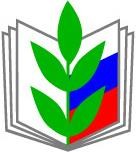 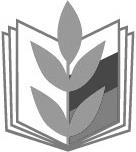 Флаг представляет собой прямоугольное полотнище голубого цвета. Соотношение ширины полотнища к его длине 1:2.В центре полотнища располагается эмблема Профсоюза. Высота изображения эмблемы Профсоюза составляет 3/5 ширины флага, ширина – 1/3 его длины.В верхней половине полотнища располагаются буквы белого цвета – Общероссийский Профсоюз образования. Точное соотношение и размеры отдельных элементов флага даны в прилагаемом графическом изображении.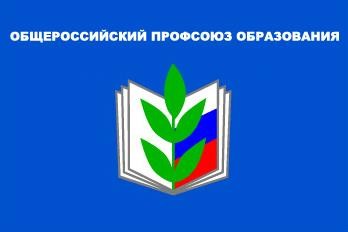 ГЛАВА 12. РЕОРГАНИЗАЦИЯ И ЛИКВИДАЦИЯ ПРОФСОЮЗАСтатья 59. Реорганизация и ликвидация ПрофсоюзаРеорганизация и ликвидация Профсоюза осуществляются по решению Съезда Профсоюза.Решение Съезда Профсоюза считается принятым, если за него проголосовало квалифицированное большинство (не менее пятидесяти двух процентов) делегатов присутствующих на Съезде Профсоюза, при наличии кворума.Ликвидация Профсоюза в качестве юридического лица, а также приостановление или запрещение деятельности Профсоюза осуществляется в соответствии с законодательством Российской Федерации.Имущество Профсоюза, оставшееся после проведения всех расчетов, обязательных платежей и удовлетворения требований кредиторов, направляется на цели, предусмотренные настоящим Уставом Профсоюза и определяемые решением Съезда Профсоюза.В случае ликвидации Профсоюза документы Профсоюза, в том числе документы по личному составу аппарата организаций Профсоюза и Профсоюза, передаются на хранение в государственные архивные организации в установленном порядке.